Julio 19, de 2021CONVOCATORIA A LAInvitación a Cuando Menos Tres Personas Nacional Mixta, No. ITPNM-003/2021 “Servicios de Impermeabilización para el Edificio Central y CECASE en las Oficinas Centrales de SENEAM y Edificio de Archivo en Pantitlán”.ÍNDICE1	INFORMACIÓN DE LOS BIENES A ADQUIRIR O DE LOS SERVICIOS QUE SE PRETENDE CONTRATAR, CANTIDADES O VOLÚMENES REQUERIDOS Y LAS UNIDADES DE MEDIDA.	61.1	GLOSARIO.	71.2	MEDIO QUE SE UTILIZARÁ Y EL CARÁCTER PARA ESTE PROCEDIMIENTO, ASÍ COMO EL ENVÍO A TRAVÉS DE SERVICIO POSTAL O DE MENSAJERÍA.	82	GENERALIDADES.	92.1	INDICACIÓN RESPECTO SI LA CONTRATACIÓN ABARCARÁ UNO O MÁS EJERCICIOS FISCALES, O SI SE PAGARÁ CON RECURSOS DEL EJERCICIO FISCAL INMEDIATO POSTERIOR AL AÑO EN QUE SE HACE LA PUBLICACIÓN, EN TÉRMINOS DE LO QUE ESTABLECE EL SEGUNDO PÁRRAFO DEL ARTÍCULO 25 DE “LA LEY”.	92.2	EL O LOS IDIOMAS, ADEMÁS DEL ESPAÑOL, EN QUE PODRÁN PRESENTARSE LAS PROPOSICIONES, ASÍ COMO EL O LOS IDIOMAS PERMITIDOS PARA ENTREGAR LOS FOLLETOS Y ANEXOS TÉCNICOS DE LOS BIENES O SERVICIOS OFERTADOS POR EL “LICITANTE”.	102.3	OBSERVADORES.	102.4	CONTRATO ABIERTO O CANTIDADES DETERMINADAS.	103	PARTICIPACIÓN EN EL PROCEDIMIENTO.	104	REQUISITOS INDISPENSABLES QUE LOS “LICITANTES” DEBEN CUMPLIR, TODA VEZ QUE, SU INCUMPLIMIENTO TOTAL O PARCIAL AFECTA LA SOLVENCIA DE SU PROPOSICIÓN Y MOTIVA SU DESECHAMIENTO.	104.1	DOCUMENTACIÓN LEGAL.	114.2	PROPUESTA TÉCNICA (VER MODELO ANEXO 12 CONSTA DEL NUMERAL 4.2.1. AL NUMERAL 4.2.14).	124.2.1	DESCRIPCIÓN DE LOS BIENES O SERVICIOS.	134.2.2	CURRÍCULUM DEL LICITANTE ACTUALIZADO.	134.2.3	EXPERIENCIA DEL LICITANTE.	134.2.4	REFACCIONES.	134.2.5	SERVICIO POSTVENTA.	134.2.6	DISTRIBUIDORES AUTORIZADOS.	134.2.7	PLAZO, LUGAR DE PRESTACIÓN DE LOS SERVICIOS, PUESTA EN OPERACIÓN Y CAPACITACIÓN. (ESCRITO LIBRE):	134.2.8	SUMINISTROS PARCIALES:	144.2.9	EMPAQUE Y EMBALAJE.	144.2.10	EQUIPOS NUEVOS.	144.2.11	NORMAS OFICIALES.	154.2.12	PATENTES, MARCAS Y DERECHOS DE AUTOR.	154.2.13	FOLLETOS, CATÁLOGOS O FICHAS TÉCNICAS.	154.2.14	VERIFICACIÓN DE LOS BIENES Y/O SERVICIOS.	154.2.15	GARANTÍA DE LOS BIENES Y/O SERVICIOS.	154.3	PROPUESTA ECONÓMICA. (VER MODELO ANEXO 13).	154.3.2	PRESENTACIÓN.	164.3.3	MONEDA.	164.3.4	CONDICIONES DE PRECIOS.	175	DOCUMENTOS QUE NO CONSTITUYEN REQUISITOS.	176	CONDICIONES DE PAGO.	177	GARANTIAS.	177.1	GARANTÍA DE ANTICIPO	177.2	GARANTÍA DE CUMPLIMIENTO DEL CONTRATO.	188	INFORMACION ESPECÍFICA.	188.1	VISITA A LAS INSTALACIONES DE SENEAM.	188.2	VIGENCIA DE LAS PROPOSICIONES.	188.3	PRUEBAS DE ACEPTACIÓN.	198.4	NOTA INFORMATIVA PARA PARTICIPANTES DE PAÍSES MIEMBROS DE LA ORGANIZACIÓN PARA LA COOPERACIÓN Y EL DESARROLLO ECONÓMICO (OCDE)	199	FORMA Y TÉRMINOS QUE REGIRÁN LOS DIVERSOS ACTOS DEL PROCEDIMIENTO.	229.1	PROCEDIMIENTO CON REDUCCIÓN DE PLAZO PARA LA PRESENTACIÓN Y APERTURA DE PROPOSICIONES.	229.2	FECHA, HORA Y LUGAR DE LOS ACTOS DEL PROCEDIMIENTO.	229.3	JUNTA DE ACLARACIONES A LA CONVOCATORIA.	239.4	MODIFICACIONES A LA CONVOCATORIA.	269.5	ACTO DE PRESENTACIÓN Y APERTURA DE PROPOSICIONES.	269.6	PRESENTACIÓN DE PROPOSICIONES CONJUNTAS	2810	SUSPENSIÓN TEMPORAL Y DEFINITIVA DEL PROCEDIMIENTO.	2810.1	CANCELACIÓN DE LA INVITACIÓN A CUANDO MENOS TRES PERSONAS.	2810.2	NO NEGOCIACIÓN.	2810.3	DESECHAMIENTO DE PROPOSICIONES.	2810.4	PROCEDIMIENTO DESIERTO	3010.5	EVALUACIÓN DE LAS PROPOSICIONES.	3111	ADMINISTRACIÓN Y VERIFICACIÓN DEL CONTRATO.	3312	FALLO DE LA INVITACIÓN A CUANDO MENOS TRES PERSONAS.	3412.1	INCONFORMIDADES.	3413	NOTIFICACIÓN.	3514	DOCUMENTACIÓN PARA LOS LICITANTES ADJUDICADOS:	3515	ELABORACIÓN Y FIRMA DEL CONTRATO. (Ver modelo en el Anexo 9).	3616	PRORROGA DE FECHA O PLAZO.	3717	MODIFICACIONES DEL CONTRATO.	3718	CESIÓN DE DERECHOS Y OBLIGACIONES	3719	REEMBOLSO DE LOS GASTOS NO RECUPERABLES.	3720	DOMICILIO DEL LICITANTE.	3821	PENAS CONVENCIONALES.	3821.1	SANCIONES.	38ANEXO TÉCNICO	41ANEXO 1 DECLARACION DE FACULTADES	48ANEXO 2 CARTA PODER	49ANEXO CARATULA 3 IDENTIFICACIÓN OFICIAL	50ANEXO 4 ARTICULOS 50 Y 60 DE “LA LEY”	51ANEXO 5 DECLARACION DE INTEGRIDAD	52ANEXO 6 NO INHABILITADOS	53ANEXO 7 MIPYMES	54ANEXO 8 NACIONALIDAD.	55ANEXO 9 ARTÍCULO 49 DE LA LEY GENERAL DE RESPONSABILIDADES ADMINISTRATIVAS.	56ANEXO 10 ACEPTACIÓN DEL MODELO DE CONTRATO.	57MODELO DE CONTRATO	58ANEXO 11 SEGURO DE RESPONSABILIDAD CIVIL.	67ANEXO 12 PROPUESTA TÉCNICA	68ANEXO 13 PROPUESTA ECONÓMICA	71ANEXO 4-A LISTA DE VERIFICACIÓN PARA REVISAR PROPOSICIONES.	76ANEXO 4-B ESCRITO DE MANIFESTACIÓN DE INTERÉS EN PARTICIPAR EN LA INVITACIÓN A CUANDO MENOS TRES PERSONAS	78ANEXO 4-C FORMATO PARA SOLICITAR ACLARACIONES A LA CONVOCATORIA.	79ConvocatoriaServicios a la Navegación en el Espacio Aéreo Mexicano (SENEAM), Órgano Desconcentrado de la Secretaría de Comunicaciones y Transportes, en cumplimiento a lo dispuesto en los Artículos 134 de la Constitución Política de los Estados Unidos Mexicanos, tercer párrafo; 25 primer párrafo, 26 fracción II, 26 bis fracción III, 27, 28 fracción I, 42 y 43 de “LA LEY”; 39 del “REGLAMENTO”; Ley Federal de Austeridad Republicana; Ley General de Responsabilidades Administrativas y demás disposiciones aplicables en la materia; a través de la Dirección de Recursos Materiales, ubicada en las Oficinas Centrales de SENEAM, con domicilio en Av. 602 N° 161 Zona Federal del Aeropuerto Internacional de la Ciudad de México, C.P. 15620, Cd. de México, Teléfono (55) 5786-5570, emite la presente convocatoria en donde los invitados a su elección podrán participar libremente, en forma presencial o electrónica, en el presente procedimiento de Invitación a Cuando Menos Tres Personas Nacional Mixta, para la contratación de los “Servicios de Impermeabilización para el Edificio Central y CECASE en las Oficinas Centrales de SENEAM y Edificio de Archivo en Pantitlán”, conforme a su Anexo Técnico.INFORMACIÓN DE LOS BIENES A ADQUIRIR O DE LOS SERVICIOS QUE SE PRETENDE CONTRATAR, CANTIDADES O VOLÚMENES REQUERIDOS Y LAS UNIDADES DE MEDIDA.Los servicios deberán incluir todo lo establecido y especificado en el Anexo Técnico.El Anexo Técnico forma parte integrante de la presente Convocatoria.El Subcomité Revisor de Convocatorias de “SENEAM”, en la Octava Sesión de fecha 19 de julio de 2021, revisó y aprobó la Convocatoria en la cual se establecen las bases para esta Invitación, relativa a la contratación de los “Servicios de Impermeabilización para el Edificio Central y CECASE en las Oficinas Centrales de SENEAM y Edificio de Archivo en Pantitlán”, de acuerdo al Anexo Técnico. La convocatoria del presente procedimiento de invitación, no tendrá costo y será entregada a los invitados por SENEAM para que estén en posibilidades de conocer sus alcances y contenido. Todos los requisitos establecidos en esta Convocatoria, son de cumplimiento obligatorio para participar y se encuentran detallados en el cuerpo de las presentes bases.GLOSARIO. PARA EFECTOS DE ESTAS BASES DE LA CONVOCATORIA A LA INVITACIÓN, SE ENTENDERÁ POR:MEDIO QUE SE UTILIZARÁ Y EL CARÁCTER PARA ESTE PROCEDIMIENTO, ASÍ COMO EL ENVÍO A TRAVÉS DE SERVICIO POSTAL O DE MENSAJERÍA.El presente procedimiento, en términos del artículo 26 fracción II, 26 Bis fracción III y 28 fracción I de “LA LEY”, se realizará de forma mixta, en el cual los “LICITANTES” invitados a su elección podrán participar libremente, en forma presencial o electrónica y se precisa que para el presente procedimiento, no se recibirán proposiciones a través de servicio postal o de mensajería.En el caso de participar en forma presencial presentarán sus proposiciones en forma impresa en sobre cerrado, en el acto de presentación y apertura de proposiciones. Para quienes decidan participar en forma Electrónica, exclusivamente se permitirá la participación de los “LICITANTES” a través de “COMPRANET”, y se utilizarán medios de identificación electrónica, las comunicaciones producirán los efectos que señala el Artículo 27 de “LA LEY”, el medio de identificación electrónica para que los licitantes nacionales, ya sean personas físicas o morales, hagan uso de CompraNet, será el certificado digital de la firma electrónica avanzada que emite el Servicio de Administración Tributaria para el cumplimiento de obligaciones fiscales, esto es que las proposiciones enviadas por CompraNet deberán ser firmadas digitalmente, conforme al numeral 16. del “Acuerdo por el que se establecen las disposiciones que se deberán observar para la utilización del “COMPRANET”, publicado en el Diario Oficial de la Federación 28 de junio de 2011.GENERALIDADES.Para esta invitación solo podrán participar las personas físicas y/o morales en el procedimiento de contratación aquellas que hayan sido invitadas por SENEAM en términos de lo que establece el cuarto párrafo del artículo 77 del Reglamento y que tengan la capacidad Técnica, Administrativa, Legal y Financiera para la prestación de los servicios de acuerdo al Anexo Técnico. Con base en el Artículo 29 fracción XII, 36 y 36 bis fracción II de “LA LEY” y Artículo 39, fracción II inciso h) del “REGLAMENTO”, la adjudicación será por partida única, a un solo “LICITANTE”, cuya proposición resulte solvente por que cumple con los requisitos administrativos – legales, técnicos y económicos establecidos en esta convocatoria, y por tanto garantiza el cumplimiento de las obligaciones respectivas y oferte el precio más bajo, siempre y cuando éste resulte conveniente y aceptable para la “Convocante”.INDICACIÓN RESPECTO SI LA CONTRATACIÓN ABARCARÁ UNO O MÁS EJERCICIOS FISCALES, O SI SE PAGARÁ CON RECURSOS DEL EJERCICIO FISCAL INMEDIATO POSTERIOR AL AÑO EN QUE SE HACE LA PUBLICACIÓN, EN TÉRMINOS DE LO QUE ESTABLECE EL SEGUNDO PÁRRAFO DEL ARTÍCULO 25 DE “LA LEY”. Los recursos que se aplicarán para esta contratación son del presente ejercicio fiscal 2021, para lo cual se cuenta con saldo presupuestal disponible de acuerdo con el visto bueno de la Dirección de Área de Finanzas en la siguiente requisición de compra número 2021 – 0278 así como en el oficio 4.5.102.-0765/2021 del 2 de julio de 2021.En términos de lo que establece el artículo 37 de la Ley, con la notificación del fallo por el que se adjudica el contrato, las obligaciones derivadas de éste serán exigibles, sin perjuicio de la obligación de las partes de firmarlo en la fecha y términos señalados en el fallo, en términos de lo establecido en el artículo 46 de la Ley.Por lo que, la vigencia del contrato inicia a partir del día de la suscripción del mismo y concluirá el 31 de diciembre de 2021.EL O LOS IDIOMAS, ADEMÁS DEL ESPAÑOL, EN QUE PODRÁN PRESENTARSE LAS PROPOSICIONES, ASÍ COMO EL O LOS IDIOMAS PERMITIDOS PARA ENTREGAR LOS FOLLETOS Y ANEXOS TÉCNICOS DE LOS BIENES O SERVICIOS OFERTADOS POR EL “LICITANTE”.La propuesta técnica y económica, los anexos técnicos de los bienes o servicios, los folletos y fichas técnicas ofertados por los licitantes, deberá presentarse en idioma español.OBSERVADORES.En términos de lo que establece el penúltimo párrafo del Artículo 26 de “LA LEY”, a los actos del procedimiento de la Licitación Pública e Invitación a Cuando Menos Tres Personas, cualquier persona podrá asistir en calidad de observador, bajo la condición de registrar su asistencia y abstenerse de intervenir en cualquier forma en los mismos, la solicitud para asistir deberá ser con 24 horas previas al acto.CONTRATO ABIERTO O CANTIDADES DETERMINADAS.En términos del artículo 29 de “LA LEY”; 39, fracción II, inciso f) del “REGLAMENTO”, para el suministro de los bienes o la prestación de los servicios motivo de la presente invitación, se celebrará Contrato con cantidades determinadas.Los precios unitarios por cada una de las partidas y sus conceptos, que se establecerán en el contrato respectivo, serán los ofertados por el o los “LICITANTES” que resulten adjudicados en el presente procedimiento de invitación.PARTICIPACIÓN EN EL PROCEDIMIENTO.Los Licitantes podrán presentar una Proposición para esta invitación de conformidad con el párrafo noveno del artículo 26 de “LA LEY” y 39 fracción III, fracción f) del “REGLAMENTO”.Todos los documentos que correspondan a la Invitación deberán elaborarse en idioma español, en original, sin tachaduras, raspaduras ni enmendaduras, utilizando, en lo que sea aplicable, papel membretado del licitante y ser firmados por el representante legal del licitante en la última hoja de cada documento. Las Proposiciones no podrán desecharse cuando las demás hojas que las integran, y sus anexos, carezcan de firma o rúbrica.Todos los documentos que conformen la Proposición deberán ser foliados, numerando de manera individual la Propuesta Técnica, la propuesta Económica y los demás documentos, y en el caso de que algunas hojas carezcan de folio y se constate que mantienen continuidad no se podrá desechar la proposición.REQUISITOS INDISPENSABLES QUE LOS “LICITANTES” DEBEN CUMPLIR, TODA VEZ QUE, SU INCUMPLIMIENTO TOTAL O PARCIAL AFECTA LA SOLVENCIA DE SU PROPOSICIÓN Y MOTIVA SU DESECHAMIENTO.DOCUMENTACIÓN LEGAL.Personas física y/o moral:El representante legal deberá acreditar la existencia y personalidad de su representada por escrito, el que además deberá contener la manifestación bajo protesta de decir verdad, de que cuenta con facultades suficientes para suscribir a nombre de su representada la propuesta correspondiente y que la documentación que presenta es verídica y fidedigna, escrito que entregará en original con firma autógrafa y deberá contener como mínimo, la información solicitada en el (Ver modelo Anexo 1) de conformidad con el artículo 48 fracción V del Reglamento.Quien concurra a entregar la proposición en representación de una persona física o moral y no cuente con representación legal, para poder realizar aclaraciones durante el acto de presentación y apertura de proposiciones, deberá presentar carta poder simple en original, en caso de no contar con carta poder sólo podrá participar durante el desarrollo del acto con el carácter de observador. (Anexo 2).El representante legal del “LICITANTE”, deberá proporcionar copia de identificación oficial vigente (Solamente se aceptarán: Credencial para votar, Pasaporte, Cédula Profesional o los Formularios FM2 y FM3, estos dos últimos en caso de ser de nacionalidad extranjera). (Anexo Caratula 3).No será motivo de desechamiento la falta de identificación o de acreditamiento de la representación de la persona que solamente entregue las proposiciones, pero sólo podrá participar durante el desarrollo del acto con el carácter de observador.Declaración por escrito, bajo protesta de decir verdad, de que no se encuentra dentro de ninguno de los supuestos de los artículos 50 y 60 de “LA LEY”. (ver modelo Anexo 4);Escrito en donde el licitante presente una declaración de integridad en la que manifieste que por sí mismo o a través de interpósita persona se abstendrá de adoptar conductas para que los servidores públicos de SENEAM induzcan o alteren las evaluaciones de las propuestas, el resultado del procedimiento, u otros aspectos que otorguen condiciones más ventajosas con relación a los demás participantes (ver modelo Anexo 5);Escrito en el que se manifieste, bajo protesta de decir verdad (ver modelo Anexo 6), que por su conducto no participan en esta invitación personas físicas o morales que se encuentren inhabilitadas por resolución de la Secretaría de la Función Pública (SFP) ni;Personas morales en cuyo capital social participen personas físicas o morales que se encuentren inhabilitadas en términos del párrafo anterior.Personas morales que en su capital social participen personas morales, y a su vez, participen personas físicas o morales que se encuentren inhabilitadas en términos del primer párrafo de este inciso.Personas físicas que participen en el capital social de personas morales que se encuentren inhabilitadas.La participación en el capital social deberá tomarse en cuenta al momento de la infracción que hubiere motivado la inhabilitación.La falsedad de la manifestación a que se refiere este inciso será sancionada en los términos de “LA LEY”.Si de la información y documentación con que cuenta la SFP se desprende que personas físicas o morales pretenden evadir los efectos de la inhabilitación, SENEAM se abstendrá de firmar el contrato correspondiente.Escrito, bajo protesta de decir verdad, en el que manifieste el sector que pertenece: micro, pequeñas y medianas empresas nacionales (MIPYMES), o copia del documento expedido por autoridad competente que determine su estratificación en ese sector (ver modelo Anexo 7).Manifestación por escrito, (ver modelo en el Anexo 8) bajo protesta de decir verdad firmada por el representante legal, en el que manifieste la nacionalidad del licitante y que es prestador directo de los servicios en licitación.Escrito con base al artículo 49 de la Ley General de Responsabilidades Administrativas. (Ver modelo Anexo 9).Escrito del licitante en el que manifieste que en caso de resultar adjudicado, la aceptación del Modelo de Contrato que establece SENEAM, el cual deberá ser suscrito dentro de los quince días naturales a partir del día siguiente a la emisión del fallo de 09:00 a 15:00 horas, conforme al numeral 15 de esta convocatoria, en términos a lo señalado en el artículo 46 de “LA LEY” y 84 de su “REGLAMENTO”, del cual se anexa Modelo de Contrato. (Ver modelo Anexo 10).Manifestación por escrito firmada por el representante legal, de que la empresa que representa, se compromete a que en caso de resultar adjudicada a entregar Póliza de Seguro de Responsabilidad Civil expedida por una compañía aseguradora mexicana por un monto de hasta por $ 500,000.00 (quinientos mil pesos 00/100. M.N.) por evento la cual deberá cubrir el riesgo de responsabilidad civil por daños al Servicios a la Navegación en el Espacio Aéreo Mexicano imputables a “EL PROVEEDOR” por el tiempo de vigencia del contrato. (Ver modelo Anexo 11).PROPUESTA TÉCNICA (VER MODELO ANEXO 12 CONSTA DEL NUMERAL 4.2.1. AL NUMERAL 4.2.14).Todos los documentos que la conforman deberán elaborarse en idioma español, foliados, sin tachaduras, raspaduras ni enmendaduras, utilizando en lo que sea aplicable papel membretado del licitante y deberá firmarse por su apoderado o representante legal. La Propuesta Técnica, deberá incluir toda la información que compruebe el cumplimiento de lo solicitado en la Convocatoria y en los Anexo Técnicos.La vigencia de la propuesta técnica será de noventa días naturales como mínimo y se debe asentar en la propuesta técnica en el formato Anexo 11. Propuesta Técnica. DESCRIPCIÓN DE LOS BIENES O SERVICIOS.Presentar escrito con la descripción y especificaciones pormenorizada de los bienes objeto de la invitación, conforme a los requerimientos contenidos en el anexo Técnico de acuerdo a la partida en la que participen.CURRÍCULUM DEL LICITANTE ACTUALIZADO.El licitante deberá presentar currículum firmado por representante legal, en el que como mínimo incluya: 1) Objeto social; 2) Experiencia profesional; 3) Bienes que suministra, 4) Ubicación de sus oficinas e instalaciones; 5) Organigrama, 6) Lista de clientes. (Formato libre).EXPERIENCIA DEL LICITANTE.A fin de acreditar la experiencia, el “LICITANTE” deberá presentar copia simple de por lo menos tres (3) contratos de los años 2016 a 2021 y debidamente firmados por todas las partes involucradas, donde haya realizado servicios similares a los solicitados en este procedimiento de contratación, a nombre del “LICITANTE”; celebrados con Dependencias de la Administración Pública Federal, Entidades Federativas y Municipios o del Sector Privado. Además, deberá acreditar que su objeto social está relacionado con los servicios motivo de esta invitación, presentando copia simple del acta constitutiva y en su caso las modificaciones, en las cuales se encuentre establecido dentro del objeto social, la actividad que le permite suministrar los servicios, motivo del presente procedimiento de contratación. (Formato libre).REFACCIONES.No aplica.SERVICIO POSTVENTA.Escrito en el que se compromete a mantener una representación para el servicio postventa ante SENEAM, con la finalidad de hacer efectiva la garantía de los servicios, por un periodo de un año de acuerdo al Anexo Técnico y proporcionar los distintos detalles de su garantía. (Formato libre).DISTRIBUIDORES AUTORIZADOS.No aplica.PLAZO, LUGAR DE PRESTACIÓN DE LOS SERVICIOS, PUESTA EN OPERACIÓN Y CAPACITACIÓN. (ESCRITO LIBRE):Plazo.El plazo de la prestación de los servicios será dentro los 60 días naturales a partir del día siguiente a la emisión del Fallo.Lugar de Prestación de los Servicios:Los servicios deberán ser realizados en las instalaciones de SENEAM en las siguientes:El traslado, maniobras de carga y descarga de los materiales serán por cuenta y riesgo del proveedor que resulte adjudicado.El proveedor deberá coordinar la prestación y entrega de los servicios con la Subdirección de Servicios Generales al teléfono: (55) 5786-5581, correo electrónico institucional paola.marban@sct.gob.mx, con un mínimo de tres días hábiles de anticipación a la entrega de los servicios a SENEAM, la cual será formalizada mediante la elaboración del Recibo de Material y Acta de Entrega – Recepción de los servicios firmada por la Subdirección de Servicios Generales y el Proveedor.Puesta en Operación:No aplica.Capacitación.No aplica.SUMINISTROS PARCIALES:Se aceptarán entregas parciales, siempre que no rebase el periodo de entrega, sin embargo, no se considerará recibida la partida hasta que se entregue en su totalidad a entera satisfacción del área administradora del contrato, conforme a lo establecido en el Anexo Técnico, en consecuencia, no procederá trámite de pago alguno. Las cuales deberán ser coordinadas por escrito con la Subdirección de Servicios Generales de SENEAM. (Formato libre).EMPAQUE Y EMBALAJE.No aplica.EQUIPOS NUEVOS.No aplica.NORMAS OFICIALES.El licitante deberá indicar por escrito, que los servicios, cumplen con las normas oficiales mexicanas y, a falta de estas, las normas internacionales o, en su caso, las normas de referencia o especificaciones, de conformidad con lo dispuesto en el sexto, octavo y noveno transitorios de la Ley de Infraestructura de la Calidad. (Formato libre y entrega de las mismas).PATENTES, MARCAS Y DERECHOS DE AUTOR.El licitante deberá presentar escrito, en el que asume cualquier tipo de responsabilidad por las violaciones que pudieren darse en materia de licencias, patentes, marcas o derechos de autor, tanto en el ámbito nacional, como en el internacional, con respecto a los servicios materia de esta invitación; por lo que, de presentarse alguna reclamación a SENEAM con ese motivo, el licitante conviene desde ahora en pagar cualesquier importe que de ello se derive y sacar a salvo y en paz de tales reclamaciones a SENEAM, a más tardar a los 15 días naturales, contados a partir de la fecha que sea notificado. (Formato libre).FOLLETOS, CATÁLOGOS O FICHAS TÉCNICAS.El licitante deberá presentar Folletos, catálogos o fichas técnicas en idioma español de los materiales ofertados con los que en caso de resultar ganador prestará el servicio. (Formato libre y entrega de los mismos).VERIFICACIÓN DE LOS BIENES Y/O SERVICIOS. SENEAM a través del área que administra el contrato, verificará el cumplimiento de las especificaciones de los servicios, según lo establecido en el Anexo Técnico de la partida única en licitación. (Formato libre).GARANTÍA DE LOS BIENES Y/O SERVICIOS. El licitante deberá manifestar por escrito, bajo protesta de decir verdad, que en términos del segundo párrafo del Artículo 53 de “LA LEY”, en caso de ser adjudicado se compromete a garantizar los servicios y que responderán por los defectos y vicios ocultos de los bienes y/o de la mala calidad de los servicios, así como de cualquier otra responsabilidad en que pudiese incurrir, en los términos señalados en el Código Civil Federal, por un período mínimo de 12 (doce) meses a partir de la recepción final de la entrega de los bienes y/o servicios a entera satisfacción del área solicitante.En caso de que SENEAM solicite la reposición de los bienes o prestación de los servicios entregados con deficiencia; el “LICITANTE” adjudicado, deberá entregar en un plazo de cinco días naturales contados a partir de su notificación, en caso contrario se procederá en términos de los Artículos 54, 59 y 60 de “LA LEY”. (Formato libre).PROPUESTA ECONÓMICA. (VER MODELO ANEXO 13).4.3.1 Los licitantes deberán elaborar su Propuesta Económica en idioma español, foliada, sin tachaduras, raspaduras ni enmendaduras, utilizando preferentemente papel membretado.La propuesta económica de los bienes podrá cotizarse en pesos mexicanos o dólares americanos y en el caso de propuestas presentadas en divisas extranjeras, para efectos de comparación se hará la conversión de las propuestas a pesos mexicanos, conforme al tipo de cambio vigente, para solventar obligaciones en moneda extranjera publicado por el Banco de México en el Diario Oficial de la Federación, del día de la presentación de las proposiciones. Asimismo, el importe total de la propuesta económica será con número y letra será y con el Impuesto al Valor Agregado (I.V.A.), debidamente desglosado.La comparación de los precios que presenten los licitantes, se evaluaran antes de I.V.A; sin embargo estos precios ya deberían incluir los impuestos y aranceles de conformidad con el articulo 53 último párrafo de la “LEY”.La Propuesta Económica deberá ser firmada en la última hoja por el representante legal del licitante.Será causa de desechamiento de la Propuesta Económica no presentar la información a que hace referencia el formato del Anexo 13.No será motivo de desechamiento que los licitantes elaboren su Propuesta Económica sin seguir el modelo que aparece en el Anexo 13, siempre y cuando se presente toda la información solicitada en dicho anexo.Los precios deberán presentarse conforme a lo establecido en el Anexo 13 incluyendo los distintos descuentos que puedan ofrecerse. Ningún descuento por separado será tomado en cuenta para la evaluación.La vigencia de la propuesta económica será de noventa días naturales como mínimo y se debe asentar en la propuesta económica en el formato Anexo 13. Propuesta Económica. PRESENTACIÓN.La Propuesta Económica debe presentarse por la partida única.La Propuesta Económica debe considerar el costo de los servicios en los lugares de destino.Los “LICITANTES” deberán relacionar por escrito, la documentación que envíen por “COMPRANET” en el acto de presentación y apertura de proposiciones, conforme al Anexo 4-A (Lista de verificación para revisar proposiciones), preferentemente en hoja membretada de la empresa, la cual servirá como constancia de recepción de cada “LICITANTE”.MONEDA. Los “LICITANTES” nacionales, deberán presentar sus propuestas económicas en pesos mexicanos.CONDICIONES DE PRECIOS. Los precios que se ofrezcan deberán ser fijos hasta la terminación del contrato de acuerdo al artículo 44 de la LAASSP y el IVA deberá ser desglosado.DOCUMENTOS QUE NO CONSTITUYEN REQUISITOS. No constituye requisito de participación, el acuse de recibo de documentos (Relación de documentos). Y no será motivo de desechamiento no presentar esta relación.CONDICIONES DE PAGO.Con fundamento en el Artículo 51 de “LA LEY”, el pago se efectuará por transferencia electrónica a través de la Tesorería de la Federación dentro de los 20 días naturales contados a partir de la aceptación formal de las facturas debidamente requisitadas, previa entrega de los servicios en los términos del contrato; las cuales serán entregadas conforme a lo siguiente:Para trámite de los pagos derivados de la entrega de “LOS SERVICIOS”, en términos de lo dispuesto en el numeral 6.9 del “Manual Administrativo de Aplicación General en Materia de Recursos Financieros”, el administrador del contrato será el responsable de autorizar el trámite de pago ante la Dirección de Área de Finanzas, adjuntando la documentación completa que compruebe la entrega de “LOS SERVICIOS” y la factura correspondiente, teniendo cuidado en que no se presenten errores en datos básicos como el Registro Federal de Contribuyentes, domicilio fiscal, vigencia, cantidad e importes, así como el desglose del impuesto al valor agregado.Las facturas deberán ser entregadas para su trámite de pago, en las oficinas del área administradora del contrato Subdirección de Servicios Generales al teléfono: (55) 5786-5581, ubicada en el siguiente domicilio: Avenida 602 N° 161 Zona Federal del Aeropuerto Internacional de la Ciudad de México, C.P. 15620, Cd. de México.Cuando la(s) factura(s) y/o su documentación anexa presente(n) errores o deficiencias, SENEAM a través del administrador del contrato dentro de los 03 (tres) días hábiles siguientes al de su recepción indicará las deficiencias que se deberán corregir y devolverá la documentación a “EL PROVEEDOR” para que sea subsanada y la presente nuevamente para reiniciar el trámite de pago, cuyo plazo para realizarse se computará a partir de la fecha de la presentación de la documentación corregida, lo anterior, de conformidad a lo establecido en el artículo 90 del “REGLAMENTO”.GARANTIAS.GARANTÍA DE ANTICIPONo se otorgará ningún anticipo.GARANTÍA DE CUMPLIMIENTO DEL CONTRATO.El(los) licitante(s) ganador(es) para Garantizar el Cumplimiento del Contrato, mediante el cual SENEAM haya adjudicado al Licitante, deberá constituir una fianza dentro los diez días naturales siguientes a la firma del contrato, emitida a favor de la Tesorería de la Federación, en moneda nacional, en idioma español por un importe del 10% (diez por ciento) del monto máximo total del contrato sin I.V.A., por una institución mexicana legalmente autorizada para tal efecto. El señalamiento de que la obligación garantizada será indivisible y que en caso de presentarse algún incumplimiento se harán efectivas las garantías que procedan, de conformidad con lo dispuesto en los Artículos 48, fracción II y 49 de “LA LEY”, así como, en el Artículo 103 del “REGLAMENTO”.En caso de modificación del contrato, por ampliación al plazo de entrega o monto del mismo, el(los) proveedor(es), deberá(n) presentar la modificación de la fianza, dentro de los diez días naturales siguientes a la firma del convenio de modificación antes citado. La falta de presentación de la fianza citada, será motivo de rescisión del contrato.INFORMACION ESPECÍFICA.VISITA A LAS INSTALACIONES DE SENEAM.Los “LICITANTES” deberán bajo su propia responsabilidad y su propio riesgo para preparar su proposición, visitar las instalaciones de “SENEAM”, para inspeccionar el sitio donde se llevará a cabo los “Servicios de Impermeabilización para el Edificio Central y CECASE en las Oficinas Centrales de SENEAM y Edificio de Archivo en Pantitlán” y obtengan por sí mismos toda la información que pueda ser necesaria derivada del recorrido, el cual será guiado por un Servidor Público de la Subdirección de Servicios Generales. La visita se llevará en la fecha y horario señalados en el numeral 9.2 de la presente convocatoria. Los gastos relacionados con dicha visita correrán por cuenta de los “LICITANTES”.La cita para la visita será en las Oficinas Centrales de SENEAM, con domicilio en Av. 602 N° 161 Zona Federal del Aeropuerto Internacional de la Ciudad de México, C.P. 15620, Cd. de México, e iniciará a las 10:00 A.M. horas en punto, por lo que se recomienda llegar 30 minutos antes de la hora establecida, toda vez que después de las 10:00 A.M. horas, no se les permitirá el acceso a “LOS LICITANTES” a las instalaciones a visitar. Para lo anterior y con el objeto de llevar el debido control y acceso de las personas que acudirán a la Visita a las Instalaciones que nos ocupa, y realizar la logística correspondiente, evitando aglomeraciones y cuidando la distancia entre personas, así como las medidas de sanidad por la pandemia derivada del VIRUS SARS-Covid que actualmente impera a nivel mundial.Al final del recorrido se levantará acta o minuta como constancia de haber asistido.VIGENCIA DE LAS PROPOSICIONES. La vigencia de las propuestas técnica y económica será de noventa días naturales como mínimo y se deberá asentar en la propuesta técnica y económica.PRUEBAS DE ACEPTACIÓN.No aplica.NOTA INFORMATIVA PARA PARTICIPANTES DE PAÍSES MIEMBROS DE LA ORGANIZACIÓN PARA LA COOPERACIÓN Y EL DESARROLLO ECONÓMICO (OCDE)NOTA INFORMATIVA para participantes de países miembros de la Organización para la Cooperación y el Desarrollo Económico (OCDE).El compromiso de México en el combate a la corrupción ha transcendido nuestras fronteras y el ámbito de acción del gobierno federal. En el plano internacional y como miembro de la Organización para la Cooperación y el Desarrollo Económico (OCDE) y firmante de la Convención para combatir el cohecho de servidores públicos extranjeros en transacciones comerciales internacionales, hemos adquirido responsabilidades que involucran a los sectores público y privado.Esta Convención busca establecer medidas para prevenir y penalizar a las personas y a las empresas que prometan o den gratificaciones a funcionarios públicos extranjeros que participan en transacciones comerciales internacionales. Su objetivo es eliminar la competencia desleal y crear igualdad de oportunidades para las empresas que compiten por las contrataciones gubernamentales.La OCDE ha establecido mecanismos muy claros para que los países firmantes de la Convención cumplan con las recomendaciones emitidas por ésta y en el caso de México, iniciará en noviembre de 2003 una segunda fase de evaluación -la primera ya fue aprobada- en donde un grupo de expertos verificará, entre otros:  La compatibilidad de nuestro marco jurídico con las disposiciones de la Convención.        * El conocimiento que tengan los sectores público y privado de las recomendaciones de la Convención.El resultado de esta evaluación impactará el grado de inversión otorgado a México por las agencias calificadoras y la atracción de inversión extranjera.Las responsabilidades del sector público se centran en:* Profundizar las reformas legales que inició en 1999.* Difundir las recomendaciones de la Convención y las obligaciones de cada uno de los actores comprometidos en su cumplimiento.* Presentar casos de cohecho en proceso y concluidos (incluyendo aquellos relacionados con lavado de dinero y extradición).Las responsabilidades del sector privado contemplan:* Las empresas: adoptar esquemas preventivos como el establecimiento de códigos de conducta, de mejores prácticas corporativas (controles internos, monitoreo, información financiera pública, auditorías externas) y de mecanismos que prevengan el ofrecimiento y otorgamiento de recursos o bienes a servidores públicos, para obtener beneficios particulares o para la empresa.*	Los contadores públicos: realizar auditorías; no encubrir actividades ilícitas (doble contabilidad y transacciones indebidas, como asientos contables falsificados, informes financieros fraudulentos, transferencias sin autorización, acceso a los activos sin consentimiento de la gerencia); utilizar registros contables precisos; informar a los directivos sobre conductas ilegales.* Los abogados: promover el cumplimiento y revisión de la Convención (imprimir el carácter vinculatorio entre ésta y la legislación nacional); impulsar los esquemas preventivos que deben adoptar las empresas.Las sanciones impuestas a las personas físicas o morales (privados) y a los servidores públicos que incumplan las recomendaciones de la Convención, implican entre otras, privación de la libertad, extradición, decomiso y/o embargo de dinero o bienes.Asimismo, es importante conocer que el pago realizado a servidores públicos extranjeros es perseguido y castigado independientemente de que el funcionario sea acusado o no. Las investigaciones pueden iniciarse por denuncia, pero también por otros medios, como la revisión de la situación patrimonial de los servidores públicos o la identificación de transacciones ilícitas, en el caso de las empresas.El culpable puede ser perseguido en cualquier país firmante de la Convención, independientemente del lugar donde el acto de cohecho haya sido cometido.En la medida que estos lineamientos sean conocidos por las empresas y los servidores públicos del país, estaremos contribuyendo a construir estructuras preventivas que impidan el incumplimiento de las recomendaciones de la Convención y por tanto la comisión de actos de corrupción.Por otra parte, es de señalar que el Código Penal Federal sanciona el cohecho en los siguientes términos:"Artículo 222Cometen el delito de cohecho:1. 	El servidor público que por sí, o por interpósita persona solicite o reciba indebidamente para sí o para otro, dinero o cualquiera otra dádiva, o acepte una promesa, para hacer o dejar de hacer algo justo o injusto relacionado con sus funciones, y2. 	El que de manera espontánea dé u ofrezca dinero o cualquier otra dádiva a alguna de las personas que se mencionan en la fracción anterior, para que cualquier servidor público haga u omita un acto justo o injusto relacionado con sus funciones.Al que comete el delito de cohecho se le impondrán las siguientes sanciones:Cuando la cantidad o el valor de la dádiva o promesa no exceda del equivalente de quinientas veces el salario mínimo diario vigente en el Distrito Federal en el momento de cometerse el delito, o no sea valuable, se impondrán de tres meses a dos años de prisión, multa de treinta a trescientas veces el salario mínimo diario vigente en el Distrito Federal en el momento de cometerse el delito y destitución e inhabilitación de tres meses a dos años para desempeñar otro empleo, cargo o comisión públicos.Cuando la cantidad o el valor de la dádiva, promesa o prestación exceda de quinientas veces el salario mínimo diario vigente en el Distrito Federal en el momento de cometerse el delito, se impondrán de dos años a catorce años de prisión, multa de trescientas a quinientas veces el salario mínimo diario vigente en el Distrito Federal en el momento de cometerse el delito y destitución e inhabilitación de dos años a catorce años para desempeñar otro empleo, cargo o comisión públicos.En ningún caso se devolverá a los responsables del delito de cohecho, el dinero o dádivas entregadas, las mismas se aplicarán en beneficio del Estado.Capítulo XICohecho a servidores públicos extranjerosArtículo 222 bisSe impondrán las penas previstas en el artículo anterior al que con el propósito de obtener o retener para sí o para otra persona ventajas indebidas en el desarrollo o conducción de transacciones comerciales internacionales, ofrezca, prometa o dé, por sí o por interpósita persona, dinero o cualquiera otra dádiva, ya sea en bienes o servicios:A un servidor público extranjero para que gestione o se abstenga de gestionar la tramitación o resolución de asuntos relacionados con las funciones inherentes a su empleo, cargo o comisión;A un servidor público extranjero para llevar a cabo la tramitación o resolución de cualquier asunto que se encuentre fuera del ámbito de las funciones inherentes a su empleo, cargo o comisión, oA cualquier persona para que acuda ante un servidor público extranjero y le requiera o le proponga llevar a cabo la tramitación o resolución de cualquier asunto relacionado con las funciones inherentes al empleo, cargo o comisión de este último.Para los efectos de este artículo se entiende por servidor público extranjero, toda persona que ostente u ocupe un cargo público considerado así por la Ley respectiva, en los órganos legislativo, ejecutivo o judicial de un Estado extranjero, incluyendo las agencias o empresas autónomas, independientes o de participación estatal, en cualquier orden o nivel de gobierno, así como cualquier organismo u organización pública internacionales.Cuando alguno de los delitos comprendidos en este artículo se cometa en los supuestos a que se refiere el artículo 11 del este Código, el juez impondrá a la persona moral hasta quinientos días multa y podrá decretar su suspensión o disolución, tomando en consideración el grado de conocimiento de los órganos de administración respecto del cohecho en la transacción internacional y el daño causado o el beneficio obtenido por la persona moral."FORMA Y TÉRMINOS QUE REGIRÁN LOS DIVERSOS ACTOS DEL PROCEDIMIENTO.PROCEDIMIENTO CON REDUCCIÓN DE PLAZO PARA LA PRESENTACIÓN Y APERTURA DE PROPOSICIONES.No aplica en este procedimiento de contratación.FECHA, HORA Y LUGAR DE LOS ACTOS DEL PROCEDIMIENTO.Calendario.Notas: Se hace del conocimiento de los licitantes que en todos los actos derivados del presente procedimiento de Invitación a Cuando Menos Tres Personas, el acceso a las Instalaciones de “SENEAM”, así como la estadía en los lugares donde se lleven a cabo, será controlado y con la distancia debida entre las personas asistentes, con el fin de tomar las medidas y precauciones debidas en la mitigación y control de los riesgos para la salud que implica la enfermedad por el virus SARS-CoV2 (COVID-19).Para ingresar o permanecer en las instalaciones de “SENEAM”, los licitantes o sus representantes deberán cumplir con las medidas de seguridad y cumplir con los requisitos que al ingreso se les dará a conocer. La falta de cumplimiento de lo anterior, será motivo para impedir el acceso o permanencia en las instalaciones. Todos los Actos se realizarán en la: Sala de juntas de la Dirección de Recursos Materiales, en el primer piso, ubicada a un lado de la oficina de la Dirección de Sistemas de Gestión de Calidad de Servicios a la Navegación en el Espacio Aéreo Mexicano, en: Avenida 602 Nº 161, Zona Federal del Aeropuerto Internacional de la Ciudad de México, C.P. 15620, Alcaldía Venustiano Carranza, Ciudad de México.Con el objeto de mantener el orden y el respeto entre los participantes se indica a los “LICITANTES”, que no está permitido el uso de teléfonos celulares y radio localizadores audibles en el interior de la sala de juntas, sede de los actos, una vez iniciados.Se recomienda a los “LICITANTES” traer una identificación oficial vigente adicional a la que presentarán el día de la presentación y apertura de proposiciones para el ingreso a las instalaciones de “SENEAM”; así como, la asistencia del “LICITANTE” con 30 minutos de anticipación a la hora establecida en todos los actos, para cubrir los requisitos de seguridad en el acceso a las instalaciones.JUNTA DE ACLARACIONES A LA CONVOCATORIA.La Junta de Aclaraciones a la convocatoria, se celebrará en la fecha y domicilio señalado en el numeral 9.2 de la presente convocatoria.El acto será presidido por el servidor público facultado, quien deberá ser asistido por un representante del Área Técnica o usuaria de los bienes o servicios objeto del presente procedimiento de contratación.La difusión de toda la documentación derivada de los actos de este procedimiento de contratación se realizará a través de “COMPRANET” y surtirá efectos legales y administrativos de notificación para los “LICITANTES”.Instrucciones para los licitantes para participar en la Junta de Aclaraciones a la Convocatoria.Para tener derecho a solicitar aclaraciones a los aspectos contenidos en la convocatoria, es requisito indispensable enviar un escrito preferentemente en hoja membretada en el que expresen su interés en participar en la invitación, por sí o en representación de un tercero, con los datos generales del interesado y en su caso del representante, en términos de lo que establece el Artículo 33 bis de “LA LEY”, que deberá contener los datos y requisitos indicados en la fracción V del Artículo 48 del “REGLAMENTO”.Esto es que el escrito lo presentarán en original con firma autógrafa y deberá contener como mínimo, la información solicitada en el ANEXO 4-B, de esta convocatoria expresando interés en participar. La persona que asista a la junta de aclaraciones a la convocatoria por sí o en representación de una persona moral, para entregar o formular preguntas o aclaraciones, deberá presentar copia de su identificación oficial. Los interesados que opten por participar por “COMPRANET”, para tener derecho a solicitar aclaraciones a la convocatoria, es requisito indispensable entregar el escrito en el que manifiesten su interés por participar, en el FORMATO ANEXO 4-B, a través del “COMPRANET” en la dirección www.compranet.gob.mx. Las solicitudes de aclaración deberán plantearse de manera concisa y estar directamente vinculadas con los puntos contenidos en las bases de la convocatoria, indicando el numeral o punto específico con el cual se relaciona. Las solicitudes que no cumplan con los requisitos señalados, podrán ser desechadas por “SENEAM”.La junta de aclaraciones a la convocatoria, se desarrollará como a continuación se detalla:Las solicitudes de aclaración a la Convocatoria, las deberán presentar, en el formato denominado “Formato 4-C para solicitar Aclaraciones a las Convocatoria”, en disco compacto (CD) en formato Word o Excel versión del Office 2003 o superior, libre de virus y por escrito, preferentemente en hoja membretada de la empresa, la cual, deberá estar firmada en original por su representante legal y deberá entregarse, en hora y día hábil, a más tardar veinticuatro horas antes de la fecha y hora en que se vaya a realizar la junta de aclaraciones, a la atención de la Arq. María Isabel Bautista Marcelo, Directora de Recursos Materiales, en la oficina, sita en Avenida 602 N° 161 Zona Federal del Aeropuerto Internacional de la Ciudad de México, C.P. 15620, Cd. de México, en donde además deberán entregar el escrito original en el que expresen su interés en participar, firmado por representante legal, citado en el numeral anterior. En cualquiera de los casos señalados, se acompañará a la solicitud de aclaración una versión electrónica que permita a la “CONVOCANTE” su clasificación e integración para facilitar la respuesta en la junta de aclaraciones. Cuando la versión electrónica esté contenida en un medio físico, éste le será devuelto al “LICITANTE” en la junta de aclaraciones. Para el caso de presentar la solicitud de aclaraciones a la convocatoria en las oficinas de la “CONVOCANTE”, se tomará como hora de recepción de las solicitudes de aclaración de los “LICITANTES”, la que indique el sello de recepción del área contratante. Las personas que sin haber entregado la expresión de interés en participar y que previamente entregaron las preguntas, deberán entregar el día de la celebración de la junta de aclaraciones a la convocatoria, el escrito original en el que expresen su interés en participar, por sí o en representación de un tercero. Solamente podrán realizar solicitudes de aclaración a la convocatoria y formular preguntas respecto de las respuestas otorgadas por la “CONVOCANTE” las personas que hayan entregado previamente o en la junta de aclaraciones a la convocatoria, el escrito original en el que hayan expresado su interés en participar. Cuando el escrito de expresión de interés, se presente fuera del plazo previsto en el Artículo 33 bis de “LA LEY” o al inicio de la junta de aclaraciones, sin que previamente haya enviado sus preguntas, el “LICITANTE” sólo tendrá derecho a formular preguntas sobre las respuestas que otorgue la “CONVOCANTE” en la mencionada junta. El día de la junta de aclaraciones la puerta será cerrada en punto de la hora y no se permitirá el acceso de “LICITANTES” ni de observadores posteriormente. Una vez que “SENEAM”, entregue las respuestas a las solicitudes de aclaración a la convocatoria a los licitantes asistentes y se difunda a través de CompraNet, para que los “LICITANTES” que participan por CompraNet realice en su caso las preguntas que estimen pertinentes en relación con las respuestas otorgadas por la “CONVOCANTE”. Con el envío de las respuestas a que se refiere el párrafo anterior, “SENEAM” informará a los “LICITANTES” que participan por medios electrónicos, atendiendo al número de solicitudes electrónicas de aclaración contestadas, que tendrán un plazo que la “CONVOCANTE” determinará entre seis y cuarenta y ocho horas, para formular las preguntas que consideren necesarias en relación con las respuestas remitidas. El servidor público que presida la junta de aclaraciones a la convocatoria, atendiendo al número de preguntas, informará a los “LICITANTES” si éstas serán contestadas en ese momento o si suspende la sesión para reanudarla en hora o fecha posterior, en donde el plazo se establecerá en razón del número de preguntas que realicen. Con la entrega y difusión del acta correspondiente al acto de Junta de Aclaraciones a los “LICITANTES”, concluirá el acto. No se efectuarán aclaraciones posteriores, por lo que se recomienda a los “LICITANTES” estudiar a fondo esta convocatoria y asistir a la junta de aclaraciones a la convocatoria. Es potestativo de los “LICITANTES” asistir o no a las juntas de aclaraciones, sin embargo, cualquier acuerdo que resulte de ellas, será obligatorio para todos, aun cuando no se presenten, toda vez que las actas que se levanten para hacer constar la celebración de las sesiones, formarán parte integral de la convocatoria. Los “LICITANTES” podrán solicitar en el domicilio de la convocante en un horario de 9:00 a las 18:00 horas, copia del acta correspondiente de la junta de aclaraciones a la convocatoria, hasta el día hábil previo a la celebración del acto de presentación y apertura de proposiciones.En caso fortuito o de fuerza mayor, que no permitiera efectuar la junta de aclaraciones en la fecha, hora y lugar señalados en esta Convocatoria, ésta se celebrará en la fecha y hora que indique la “CONVOCANTE”.Los licitantes podrán utilizar el Formato 4-C para que en caso de requerir y solicitar aclaraciones a la convocatoria.MODIFICACIONES A LA CONVOCATORIA.Sólo podrán efectuarse modificaciones a la convocatoria, cuando esté previsto en “LA LEY” o en el “REGLAMENTO”, lo cual se comunicará en forma oportuna a todos los involucrados en la invitación;Cualquier modificación a la convocatoria, derivada del resultado de las juntas de aclaraciones, será considerada como parte integrante de la propia convocatoria y deberá ser considerada por los “LICITANTES” en la elaboración de su proposición.ACTO DE PRESENTACIÓN Y APERTURA DE PROPOSICIONES.El acto de presentación y apertura del sobre con las propuestas técnicas y económicas, se celebrará en la fecha y domicilio señalado en el numeral 9.2 de la presente convocatoria.Este acto será presidido por la Directora de Área de Administración o por la Directora de Recursos Materiales o por el servidor público que se designe al efecto, quien será la única persona facultada para tomar las decisiones durante la realización del acto, en los términos de “LA LEY” y su “REGLAMENTO”. Las proposiciones se recibirán a través de CompraNet, por lo que se estará a lo dispuesto en el Acuerdo y el soporte documental deberá remitirse de forma legible (en archivo PDF sin utilizar baja resolución, formato imagen jpg o equivalente.Se precisa que una vez recibidas las proposiciones en la fecha, hora y lugar establecidos, no podrán ser retiradas o dejarse sin efecto, por lo que se consideran vigentes hasta la conclusión del presente procedimiento de contratación. Una vez iniciado el acto de presentación y apertura de proposiciones, esto es que no se recibirán proposiciones de los “LICITANTES”, ni se les permitirá la entrada después de la hora señalada, por lo que se recomienda su presencia con 30 minutos de anticipación a la hora establecida. Asimismo, se recomienda al “LICITANTE” asistir con dos identificaciones oficiales, ya que para ingresar a las instalaciones de “EL SPF”, se les retendrá una identificación, en el vestíbulo de acceso al inmueble. En términos de lo estipulado en el Artículo 34 de “LA LEY”, la entrega de manera presencial de proposiciones se hará en sobre cerrado que contendrá las propuestas técnica y económica y para el caso de las proposiciones presentadas a través de CompraNet, los sobres serán generados mediante el uso de tecnologías que resguarden la confidencialidad de la información de tal forma que sean inviolables, conforme a las disposiciones técnicas que al efecto establezca la Secretaría de Hacienda y Crédito Público.Posteriormente se procederá a verificar el envío de proposiciones a través del sistema CompraNet, imprimiendo el reporte que emite el sistema, el cual será rubricado por todos los asistentes. En primer término se procederá a incorporar al sistema las proposiciones recibidas de manera presencial, revisando la documentación presentada, sin entrar al análisis detallado de su contenido.Si por causas ajenas a la voluntad de la SHCP o de la “CONVOCANTE”, no fuera posible abrir los archivos que contengan las propuestas enviadas por medios remotos de comunicación electrónica, el acto se reanudara a partir de que se restablezcan las condiciones que dieron origen a la interrupción.Una vez recibidas las proposiciones de manera presencial se procederá a abrir de manera simultánea, los sobres correspondientes a las proposiciones recibidas en archivo electrónico por medios remotos de comunicación electrónica  CompraNet, y se imprimirán en papel, conforme a lo establecido en el Artículo 47 sexto párrafo y 48 fracción III del “REGLAMENTO”, durante su recepción no se realizará ningún tipo de análisis, sólo se hará constar en el acta que al efecto se levante, para dejar constancia de este acto, de los documentos y de las condiciones en que se recibieron y en su caso se asentarán las omisiones documentales en que incurrieron los “LICITANTES”, respecto de los requisitos exigidos en esta convocatoria, sin que ello, implique la evaluación de los contenidos.Se entregará a los “LICITANTES” presenciales el acuse de recibo de los documentos entregados y en su caso con las observaciones respectivas, sin que ello implique una constancia de cumplimiento ni la evaluación de sus contenidos, el cual, se integrará al acta.El análisis detallado de su contenido se efectuará durante el proceso de evaluación de las proposiciones.La revisión de la documentación se efectuará en forma cuantitativa, sin entrar al análisis detallado de su contenido, el cual se efectuará durante el proceso de evaluación de las Proposiciones.Una vez recibidas las proposiciones por la “CONVOCANTE” estas no podrán retirarse o dejarse sin efecto por lo que se deberán considerar vigentes dentro del procedimiento de contratación hasta su conclusión.Se procederá a la apertura de cada una de las Proposiciones recibidas de manera presencial y por CompraNet y se dará lectura al importe total de la Propuesta Económica.El Servidor Público de SENEAM que presida este Acto rubricará las Propuestas Técnicas y la última hoja de la Propuesta Económica;Se levantará el acta de este Acto, en la que se harán constar todas las Proposiciones que se reciben para su posterior evaluación y el importe total de cada una de ellas, el acta será firmada por los Servidores Públicos asistentes, y para efectos de su notificación a los licitantes será publicada en el Sistema CompraNet.Una vez iniciado el acto de presentación y apertura de proposiciones, no se recibirán propuestas de los “LICITANTES” después de la hora señalada, por lo que se recomienda envíen sus proposiciones con anticipación a la hora establecida.En el presente procedimiento no se encuentra prevista la entrega de proposiciones, mediante el uso del servicio postal o de mensajería.PRESENTACIÓN DE PROPOSICIONES CONJUNTASNo aplica en el presente procedimiento, en términos de lo que establece el último párrafo del Artículo 77 del “REGLAMENTO”.SUSPENSIÓN TEMPORAL Y DEFINITIVA DEL PROCEDIMIENTO.SENEAM podrá suspender la invitación, en forma temporal o definitiva, cuando existan condiciones que constituyan un caso fortuito o de fuerza mayor, de acuerdo a lo que establece el Código Civil Federal en su artículo 2483, en correlación al último párrafo del artículo 21 de la Ley.Si desaparecen las causas que hubiesen motivado la suspensión temporal de la invitación, SENEAM reanudará la misma, previo aviso por escrito y por “COMPRANET”.Asimismo, La SFP podrá suspender temporalmente la invitación cuando:Se advierta que existan, o pudieren existir, actos contrarios a las disposiciones de “LA LEY” o de las que de ella se deriven, o bien que, de continuarse con el procedimiento de contratación, pudieren producirse daños o perjuicios a SENEAM;Con la suspensión no se cause perjuicio al interés social y no se contravengan disposiciones de orden público.CANCELACIÓN DE LA INVITACIÓN A CUANDO MENOS TRES PERSONAS.La invitación podrá cancelarse de conformidad con el Artículo 38 de “LA LEY”:Por caso fortuito, o por causa de fuerza mayor.Cuando existan circunstancias, debidamente justificadas, que provoquen la extinción de la necesidad para adquirir los bienes y que, de continuarse con el procedimiento de contratación, se pudiere ocasionar un daño o perjuicio a SENEAM.NO NEGOCIACIÓN.Ninguna de las condiciones contenidas en esta convocatoria, así como en las Proposiciones presentadas por los licitantes podrá ser negociada, toda vez que los requisitos son de cumplimiento obligatorio.DESECHAMIENTO DE PROPOSICIONES.Será causa de desechamiento el incumplimiento de alguno de los requisitos establecidos en esta convocatoria que afecte la solvencia de la propuesta (salvo aquéllos en los que se indica, en forma específica, que no son motivo de desechamiento). Cualquier desechamiento, en su caso, se hará constar en el acta relativa a la etapa en la que se dé a conocer.En el acto de fallo, derivado de la evaluación de las propuestas técnicas y económicas, se desecharán las proposiciones de los “LICITANTES” que incurran en una o en varias de las siguientes situaciones o causales de desechamiento:La omisión o falta de la Firma Electrónica en el envío de sus propuestas técnica y/o económica a través del Sistema Electrónico de Información Pública Gubernamental denominado CompraNet.Cuando el archivo electrónico en el que se contengan las propuestas técnicas y económicas y/o demás información no pueda abrirse por tener algún virus informático o por cualquier otra causa ajena a la dependencia o entidad, la proposición se tendrá por no presentada.La omisión de presentación y entrega, dentro de su proposición, de cualquiera de los requisitos de documentación e información establecidos en las bases de la convocatoria que rige el presente procedimiento de contratación, toda vez que son de cumplimiento obligatorio; y tienen como finalidad que el “LICITANTE” demuestre y acredite la solvencia técnica y económica de su proposición, en sus aspectos técnico, legal, administrativo, financiero y económico, así como, que SENEAM, en su carácter de “CONVOCANTE”, esté en condiciones de realizar objetivamente la evaluación de las proposiciones preservando la igualdad entre los “LICITANTES”.Lo anterior, en apego al Artículo 26 párrafo séptimo de “LA LEY”, en donde se establece que: “Las condiciones contenidas en la convocatoria a la licitación e invitación a cuando menos tres personas y en las proposiciones, presentadas por los licitantes no podrán ser negociadas”.Será causa de desechamiento la contravención de las condiciones establecidas en esta convocatoria.La comprobación de que algún “LICITANTE” ha acordado con otro u otros elevar los precios de los bienes o servicios objeto de esta invitación o cualquier otro acuerdo que tenga como fin obtener una ventaja sobre los demás “LICITANTES”.Cuando el “LICITANTE” presente cualquiera de los documentos legales, administrativo, técnicos o financieros fuera de los términos establecidos en la convocatoria de la presente invitación o que la información presentada al ser comprobada no sea veraz.Cuando el objeto social de la empresa “LICITANTE” no corresponda con el objeto de la presente contratación.Cuando la propuesta económica no coincida con los términos establecidos por el “LICITANTE” en la propuesta técnica.Cuando cualquiera de los documentos de la propuesta técnica y/o económica se presenten sin la firma autógrafa y/o sin el nombre del representante legal, en donde lo indiquen los formatos establecidos por la “CONVOCANTE” en el presente procedimiento.Cuando los precios ofertados sean considerados no aceptables y/o convenientes.Cuando alguno de los documentos de las propuestas técnicas y económicas se presente con tachaduras y enmendaduras.Cuando algunos de los documentos de la proposición (Legal, Administrativa, Técnica y Económica) se presente sin foliar, salvo en el caso de que alguna o algunas hojas de los documentos carezcan de folio y se constate que la o las hojas no foliadas mantienen continuidad, la “CONVOCANTE” no podrá desechar la proposición. En el supuesto de que falte alguna hoja y la omisión pueda ser cubierta con información contenida en la propia proposición o con los documentos distintos a la misma, la “CONVOCANTE” tampoco podrá desechar la proposición.En los casos en que las propuestas presenten información que cause confusión o cree una situación de incertidumbre o inconsistencia entre la propuesta técnica y propuesta económica.La proposición presentada por el “LICITANTE” no deberá estar condicionada en ninguna de sus partes, por lo que, de presentarse el caso, será causa expresa de desechamiento.Cuando no presenten los Folletos, catálogos o fichas técnicas o habiéndolos presentado en idioma distinto al español.PROCEDIMIENTO DESIERTOCon fundamento en el Artículo 58 del “REGLAMENTO”, se podrá declarar desierta la invitación o alguna partida, en los siguientes casos: Cuando en el acto de presentación y apertura de proposiciones, ninguna persona presente proposiciones.Cuando la totalidad de las proposiciones presentadas no cumplan total o parcial los requisitos solicitados en la invitación.Cuando las Proposiciones no reúnan todos los requisitos establecidos en esta Convocatoria o sus precios, conforme a la investigación de mercado, no fueren aceptables o convenientes.Para cualquiera de los casos establecidos anteriormente, se notificará a través de CompraNet a todos los involucrados en la invitación.En caso de rebasar la suficiencia presupuestal.En caso de que no se presenten el mínimo de proposiciones señalado en la fracción III del Artículo 43 de “LA LEY”, se podrá optar por declarar desierta la invitación, o bien, continuar con el procedimiento y evaluar las proposiciones presentadas. En caso de que sólo se haya presentado una proposición, la “CONVOCANTE” podrá adjudicarle el contrato si considera que reúne las condiciones requeridas, o bien proceder a la adjudicación directa.EVALUACIÓN DE LAS PROPOSICIONES.CRITERIOS QUE SE APLICARÁN PARA EVALUAR LAS PROPOSICIONES Y ADJUDICAR EL CONTRATO.Una vez recibida la documentación, en términos de los Artículos 36 de “LA LEY”, 51 del “REGLAMENTO”, SENEAM, verificará que las proposiciones cumplan con los requisitos solicitados en la convocatoria y efectuará la revisión y el análisis de la documentación legal, administrativa, financiera, técnica y económica, presentada por cada uno de los “LICITANTES”, esto es, efectuará la evaluación cuantitativa y cualitativa de sus propuestas técnica y económica de conformidad con los términos y condiciones de esta convocatoria.Los criterios para evaluar la solvencia de todos los documentos de las proposiciones, guardan relación directa con los requisitos, especificaciones y los aspectos señalados en esta convocatoria, por ello se establece como metodología para la evaluación de las proposiciones la presentación y acreditación del cumplimiento de todos los requisitos, los cuales serán evaluados con el CRITERIO BINARIO de cumple o no cumple, con lo cual, se determinará su solvencia técnica y económica de que cumplen con el total de los requisitos y que acreditaron las capacidades legales, administrativas, técnicas, financieras y económicas, a fin de determinar la adjudicación del contrato a la proposición solvente que haya ofertado el precio más bajo; la información que presenten podrá ser comprobada por el personal que designe el área competente de SENEAM.Para el caso de existir igualdad de condiciones, se dará preferencia a las personas que integren el sector de micro, pequeñas y medianas empresas nacionales.EVALUACIÓN DE LA DOCUMENTACIÓN LEGAL Y ADMINISTRATIVA.La revisión y análisis detallado de la documentación, será efectuado por la Dirección de Recursos Materiales con el apoyo del Área Juridica, para constatar si las proposiciones contienen toda la documentación legal y administrativa que acredite el cumplimiento de los requisitos solicitados por SENEAM, en caso de que algún licitante no cumpla con todo lo solicitado, su proposición será considerada no solvente y se desechará.EVALUACIÓN DE LAS PROPUESTAS TÉCNICAS.La revisión, análisis detallado y evaluación de las propuestas técnicas, será realizada por el área requirente y técnica, conforme a lo siguiente:Se revisará de manera individual la documentación de cada una de las partidas que se están licitando.La Subdirección de Servicios Generales y la Oficina de Obra Pública (área requirente y área técnica) respectivamente, realizarán la evaluación y el análisis detallado de las propuestas técnicas.CRITERIOS PARA EVALUAR LAS PROPUESTAS TÉCNICAS.La Subdirección de Servicios Generales y la Oficina de Obra Pública realizarán la evaluación de las proposiciones técnicas, con el fin de determinar si éstas cumplen con cada una de las especificaciones, solicitadas en cada uno de los anexos técnicos, así como en lo ofertado en la propuesta técnica, para lo cual harán la revisión de la documentación, catálogos, folletos y/o manuales, de acuerdo a lo señalado a continuación:Las proposiciones técnicas deberán indicar las características y especificaciones de los bienes y/o servicios.En las descripciones y especificaciones de la propuesta técnica se verificará su congruencia con lo requerido, cualquier diferencia será motivo para desechamiento de la proposición.Si, para evaluar las Proposiciones, SENEAM necesita solicitar aclaraciones a los licitantes, o verificar la información, podrá hacerlo, siempre y cuando no se contravenga lo estipulado en esta convocatoria.La Convocante verificará que las Proposiciones cumplan con todos los requisitos solicitados en esta convocatoria y en los Anexos Técnicos.Se considerarán Proposiciones solventes las que cumplan con las condiciones legales y técnicas, considerando también los plazos de entregas requeridas, así como los demás aspectos que garanticen satisfactoriamente el cumplimiento de todas las condiciones establecidas en esta Convocatoria y en el Anexo Técnico.Si resulta que dos o más Proposiciones se encuentran en igualdad de condiciones, se dará preferencia a personas que hayan demostrado en su Proposición que integran el sector de micro, pequeñas y medianas empresas nacionales.En caso de persistir el empate de dos o más proposiciones, la adjudicación se efectuará a favor del licitante que resulte adjudicado del sorteo manual por insaculación que celebre SENEAM, el cual consistirá en la participación de un boleto por cada Propuesta Económica que resulte empatada y depositados en una urna, de la que se extraerá el boleto del licitante adjudicado.EVALUACIÓN DE LAS PROPUESTAS ECONÓMICAS.La revisión y análisis detallado de las propuestas económicas serán efectuados por la Dirección de Recursos Materiales, conforme a lo siguiente:Para efectos de la evaluación de la propuesta económica, se considerará el total de la propuesta.CRITERIOS DE EVALUACIÓN DE LA PROPUESTA ECONÓMICA.Con base en los Artículos 29 fracción XII, 36 y 36 bis de “LA LEY” y 51 del “REGLAMENTO”, la adjudicación será por partida única, al “LICITANTES” con la proposición solvente y cuya proposición haya cumplido los requisitos establecidos en esta convocatoria y oferte el precio más bajo de la partida.La Convocante efectuará el análisis, revisión y cotejo de la documentación económica presentada por cada uno de los “LICITANTES” y efectuará la evaluación cuantitativa y cualitativa de sus propuestas económicas de conformidad con los términos y condiciones de las bases de la presente convocatoria; los criterios para evaluar la solvencia de todos los documentos de las proposiciones, guardan relación directa con los requisitos, especificaciones y los aspectos señalados en las bases de la convocatoria, por ello se establece como metodología para la evaluación de las proposiciones la acreditación del cumplimiento de todo requisito bajo el criterio binario de cumple o no cumple, para posteriormente realizar el comparativo de pecios; la información que presenten podrá ser comprobada por el personal que designe el área competente de SENEAM.Los “LICITANTES” deben cumplir con la presentación del total de los requisitos económicos establecidos en la presente convocatoria, en donde la propuesta técnica deberá ser congruente con su propuesta económica, en caso de existir distanciamiento entre ambos documentos, la proposición será considerada insolvente y será desechada.Las proposiciones que satisfagan todos los aspectos anteriores, se considerarán solventes y por tanto, serán susceptibles de evaluar económicamente.En el caso de errores u omisiones aritméticos en la propuesta económica, sólo habrá lugar a su rectificación por parte de la “CONVOCANTE”, cuando la corrección no implique la modificación de los precios unitarios ofertados para la partida en licitación, la rectificación se aplicará de la siguiente manera: si existiere una discrepancia entre el precio unitario y el precio total que resulte de multiplicar el precio unitario por la cantidad de bienes o servicios de cada partida o concepto en licitación, prevalecerá el precio unitario ofrecido y el precio total será corregido. Si existiere una discrepancia entre palabras y cifras, prevalecerá el subtotal expresado en palabras, si el “LICITANTE” no aceptare la corrección, su proposición será desechada. Lo anterior de acuerdo con el Artículo 55 del “REGLAMENTO”.ADMINISTRACIÓN Y VERIFICACIÓN DEL CONTRATO.El área que fungirá como responsable de administrar y verificar el cumplimiento del contrato será la Subdirección de Servicios Generales, de su Titular o a través del servidor público que éste designe por escrito, ubicada en el siguiente domicilio: Avenida 602 N° 161 Zona Federal del Aeropuerto Internacional de la Ciudad de México, C.P. 15620, Cd. de México.FALLO DE LA INVITACIÓN A CUANDO MENOS TRES PERSONAS.El Fallo de la invitación se dará a conocer en la fecha y domicilio señalado en el numeral 9.1.1 de la presente convocatoria.El fallo deberá contener lo siguiente:La relación de “LICITANTES” cuyas proposiciones se desecharon, expresando todas las razones legales, técnicas o económicas que sustentan tal determinación e indicando los puntos de la convocatoria que en cada caso se incumpla;II. 	La relación de “LICITANTES” cuyas proposiciones resultaron solventes, describiendo en lo general dichas proposiciones. Se presumirá la solvencia de las proposiciones, cuando no se señale expresamente incumplimiento alguno;En caso de que se determine que el precio de una proposición no es aceptable o no es conveniente, se deberá anexar copia de la investigación de precios realizada o del cálculo correspondiente;Nombre del o los “LICITANTES” a quien se adjudica el contrato o pedido, indicando las razones que motivaron la adjudicación, de acuerdo a los criterios previstos en la convocatoria, así como la indicación de la o las partidas, los conceptos y montos asignados a cada “LICITANTE”;Fecha, lugar y hora para la firma del contrato o pedido, la presentación de garantías y, en su caso, la entrega de anticipos, yVI. 	Nombre, cargo y firma del servidor público que lo emite, señalando sus facultades de acuerdo con los ordenamientos jurídicos que rijan a la “CONVOCANTE”. Indicará también el nombre y cargo de los responsables de la evaluación de las proposiciones.En este acto, la “CONVOCANTE” podrá diferir la fecha de celebración del Fallo, lo cual quedará asentado en el acta correspondiente, el cual no deberá exceder de 20 días naturales contados a partir del plazo originalmente fijado de conformidad con lo dispuesto en el Artículo 35 fracción III de “LA LEY”.Contra la resolución que contenga el fallo no procederá recurso alguno; sin embargo, procederán las inconformidades que interpongan los licitantes, en los términos del artículo 65 de “LA LEY”.  INCONFORMIDADES.Los licitantes podrán inconformarse por escrito, en el horario establecido en las oficinas de la “SFP”, sita en Av. de los Insurgentes Sur número 1735, primer piso ala sur, Colonia Guadalupe Inn, C.P. 01020, Alcaldía Álvaro Obregón, Ciudad de México o ante el “OIC” en “SENEAM”, ubicado en Avenida 602 número 161 Zona Federal del AICM Alcaldía Venustiano Carranza, C.P. 15620, Ciudad de México, Teléfono 5786 5509, dentro de los seis días hábiles siguientes en que ocurra el acto impugnado.O en su caso, con fundamento en lo dispuesto en los Artículos 65 y 66 de “LA LEY”, los “LICITANTES” podrán inconformarse por medios remotos de comunicación electrónica a través de “COMPRANET” en la dirección www.compranet.gob.mxLa manifestación de hechos falsos se sancionará conforme a lo dispuesto en los Artículos 59 y 60 fracción IV de “LA LEY” y demás disposiciones legales que resulten aplicables.NOTIFICACIÓN.De conformidad con el Artículo 37 bis de “LA LEY”, las actas de las juntas de aclaraciones a la convocatoria, del acto de presentación y apertura de proposiciones y de la junta pública en la que se dé a conocer el fallo del procedimiento, al finalizar cada acto, se fijará un ejemplar del acta correspondiente en un lugar visible para efectos de notificación y a disposición de los “LICITANTES” que no hayan asistido, en los estrados de este Órgano Desconcentrado en el acceso a la Dirección de Recursos Materiales, sita en el primer piso, ubicada a un lado de la oficina de la Dirección de Sistemas de Gestión de Calidad de Servicios a la Navegación en el Espacio Aéreo Mexicano, en: Avenida 602 Nº 161, Zona Federal del Aeropuerto Internacional de la Ciudad de México, C.P. 15620, Alcaldía Venustiano Carranza, Ciudad de México, por un término de cinco días hábiles, en horario de 09:00 a 14:00 horas, siendo de la exclusiva responsabilidad de los “LICITANTES” acudir a enterarse de su contenido y obtener copia de las mismas. Además se difundirá a través del sistema “COMPRANET”, lo cual surtirá efectos de notificación.DOCUMENTACIÓN PARA LOS LICITANTES ADJUDICADOS:La documentación que a continuación se enuncia, se deberá entregar dentro de los tres días hábiles posteriores a la fecha en que se le notifique el fallo:Original o copia certificada para su cotejo y copia simple del acta constitutiva y sus modificaciones estatutarias, en donde acredite su existencia legal y personalidad jurídica, mismas que deberán contener y señalar el objeto social en cumplimiento con la naturaleza de los servicios a contratar. Original o copias certificadas para su cotejo y copia simple del poder notarial del representante legal, en donde demuestre tener facultades para la firma de contratos.Original o copia certificada para su cotejo y copia simple de Identificación Oficial vigente (pasaporte, credencial para votar, licencia para conducir o cédula profesional) del representante legal que suscribirá el Contrato.Copia simple de la Cédula de Identificación Fiscal.Original o copia para su cotejo y copia simple del comprobante de domicilio con una antigüedad no mayor a 3 meses.Para efectos de pago, último estado de cuenta bancario con su clave bancaria estandarizada (CLABE) para darle de alta ante el Sistema Integral de Administración Financiera Federal (SIAFF).Carta bajo protesta de decir verdad, que no se encuentra en ninguno de los supuestos de los artículos 50 y 60 antepenúltimo párrafo de la Ley de Adquisiciones, arrendamientos y Servicios del sector Público.Escrito en el que manifieste el Estrato Productivo y Sector al que pertenece, como lo dispone el “Acuerdo por el que se establece la estratificación de las Micro, Pequeñas y Medianas Empresa, publicado en el D.O.F. el 30 de junio de 2009.Documento vigente expedido por el Servicio de Administración Tributaria (SAT) para los efectos del artículo 32-D del Código Fiscal de la Federación, en el que emita opinión del cumplimiento de sus obligaciones fiscales.Documento vigente expedido el Instituto Mexicano del Seguro Social (IMSS) en términos del Acuerdo ACDO.SA1.HCT.101214/281.P.DIR en Materia de Seguridad Social, en el que emita opinión del cumplimiento de sus obligaciones fiscales.Documento vigente expedido el Instituto del Fondo Nacional de la Vivienda para los Trabajadores (INFONAVIT) en Materia de Aportaciones Patronales y Entero de Amortizaciones, en el que emita opinión del cumplimiento de sus obligaciones fiscales.ELABORACIÓN Y FIRMA DEL CONTRATO. (Ver modelo en el Anexo 9).El contrato se elaborará y firmará como se indica a continuación:La firma del contrato que derive de la presente contratación se llevará a cabo dentro de los quince días siguientes a la emisión del fallo de 09:00 a 15:00 horas, conforme a lo señalado en el artículo 46 de “LA LEY” y 84 de su “REGLAMENTO”, se firmará en la Dirección de Recursos Materiales, sito en Av. 602, número 161, P.B. Zona Federal del Aeropuerto Internacional de la Ciudad de México, Alcaldía Venustiano Carranza, C.P. 15620, Ciudad de México, Teléfono (55) 5786-5570 y 5786-5571.Esta Convocatoria y el Anexo Técnico formarán parte integrante del contrato que corresponda;Las fianzas las que se refiere el numeral 7 de estas bases, deberán entregarse en la Dirección de Recursos Materiales de SENEAM, dentro de los 10 días naturales posteriores a la firma del contrato.El o los licitantes adjudicados no estarán obligados a suministrar los bienes, si no se firmara el contrato por causas imputables a SENEAM.El atraso de SENEAM en la formalización del contrato, prorrogará en igual plazo la fecha de cumplimiento de las obligaciones asumidas por ambas partes.PRORROGA DE FECHA O PLAZO. Previo al vencimiento de las fechas de cumplimiento, a solicitud expresa del proveedor, por caso fortuito o de fuerza mayor, o por causas atribuibles a SENEAM, se podrá prorrogar la vigencia del contrato.MODIFICACIONES DEL CONTRATO.El contrato que se derive de esta invitación, podrá ser modificado sin tener que recurrir a la celebración de una nueva invitación, previo acuerdo de voluntades, siempre y cuando las modificaciones no rebasen, en conjunto, el 20% del monto del contrato y el precio de los bienes sea igual al pactado de origen.CESIÓN DE DERECHOS Y OBLIGACIONESLos derechos y las obligaciones que se deriven del contrato y/o sus modificaciones, no podrán cederse, en forma parcial ni total, en favor de cualquier otra persona física o moral, con excepción de los derechos de cobro, en cuyo caso se deberá contar con la conformidad previa de SENEAM, por escrito.REEMBOLSO DE LOS GASTOS NO RECUPERABLES.El licitante a quien se hubiere adjudicado el contrato no estará obligado a suministrar los bienes, si SENEAM, por causas imputables a éste, no firmare el contrato. En este supuesto, SENEAM, a solicitud escrita del licitante, cubrirá los gastos no recuperables en que hubiere incurrido para preparar y elaborar su propuesta, siempre que estos sean razonables, estén debidamente comprobados y se relacionen directamente con esta invitación.Se podrá dar por terminado anticipadamente el contrato, sin responsabilidad y sin necesidad de que medie resolución judicial alguna, por causas de interés general o cuando por causas justificadas se extinga la necesidad de requerir los bienes contratados, y se demuestre que de continuar con el cumplimiento de las obligaciones pactadas, se ocasionaría algún daño o perjuicio al Estado, o se determine la nulidad total o parcial de los actos que dieron origen al Contrato con motivo de la resolución de una inconformidad emitida por la Secretaria de la Función Pública. En estos supuestos SENEAM reembolsará al proveedor los gastos no recuperables en que haya incurrido, siempre que estos sean razonables, estén debidamente comprobados y los mismos se relacionen directamente con el presente contrato. El reembolso de los gastos no recuperables en que en su caso haya incurrido el proveedor y que se ajusten a lo establecido, se efectuará en un término que no exceda de los 15 días naturales contados a partir de que SENEAM haya revisado y aceptado la procedencia de la documentación que le presente el proveedor y en la que se acrediten los gastos no recuperables. En todo caso, el reembolso de los gastos no recuperables que en su caso proceda, no excederá de 45 días naturales contados a partir de la presentación por parte del proveedor, de la documentación comprobatoria respectiva.Si la SFP determina la nulidad total del procedimiento de contratación por causas imputables a SENEAM, éste reembolsará al licitante los gastos no recuperables en que haya incurrido, siempre que éstos sean razonables, estén debidamente comprobados y se relacionen directamente con la operación correspondiente.Los gastos no recuperables a los que se refiere este numeral serán pagados dentro de un término que no podrá exceder de cuarenta y cinco días naturales posteriores a la solicitud fundada y documentada del Licitante ganador.DOMICILIO DEL LICITANTE.El domicilio consignado en el formato Anexo 1 de su proposición será el lugar donde recibirá toda clase de notificaciones que resulten de los actos, contratos y en su caso sus modificaciones que celebren de conformidad con “LA LEY” y su “REGLAMENTO”, mientras no se señale otro distinto, debiendo notificarlo a SENEAM por escrito. El domicilio manifestado se tendrá como domicilio convencional para practicar toda clase de notificaciones.PENAS CONVENCIONALES.Para el caso en que el proveedor incumpla con la entrega de los bienes o no preste los servicios en las fechas establecidas, se le aplicará una pena convencional consistente en una cantidad igual al 5 al millar, respecto del importe de los bienes o servicios no proporcionados oportunamente sin incluir el IVA correspondiente, por cada día natural de demora. Esta pena se estipula por el simple retraso en el cumplimiento de las obligaciones a cargo del proveedor, y su importe se hará efectivo aplicando la cantidad correspondiente por concepto de pena convencional sobre el monto de la factura respectiva. El monto de dicha pena no excederá del importe proporcional de la garantía de cumplimiento que corresponda al monto de los bienes o servicios que hayan sido prestados con atraso. Queda pactado, asimismo, que la suma de los montos por penas convencionales no excederá del importe de la garantía de cumplimiento prevista en el punto 8.2 (Si el importe de las penas supere el 5% del contrato, SENEAM podrá rescindir el contrato en el momento que considere conveniente).SANCIONES.Si el proveedor no firmare el contrato, por causas imputables a él, dentro del plazo establecido en el punto 15 inciso a), o no entrega la garantía del cumplimiento del contrato dentro del plazo de 10 días naturales posteriores a la firma del mismo, se estará a lo estipulado a los artículos: 46, segundo párrafo, y 60, fracción I, de “LA LEY”;Para el supuesto de incurrir el proveedor en alguna de las causales de rescisión administrativa consignadas en el contrato, SENEAM independientemente de aplicar el procedimiento de rescisión administrativa correspondiente, procederá ante las autoridades competentes a hacer efectiva la fianza de cumplimiento;Sin perjuicio de lo estipulado en el párrafo precedente, SENEAM podrá optar entre exigir el cumplimiento del contrato aplicando las penas convenidas o la rescisión administrativa del mismo;Serán aplicables las sanciones que indica “LA LEY”. En sus artículos 59, 61 y 64;Cuando los bienes objeto de esta invitación lleguen dañados o resulten defectuosos incluso dentro del período de garantía) el proveedor, a través de su representante o distribuidor, estará obligado a cubrir los gastos que se originen por el envío y el retorno de los bienes hasta que sean devueltos o repuestos con otros iguales.La Directora de Recursos MaterialesArq. María Isabel Bautista MarceloANEXOSANEXO TÉCNICOSERVICIO DE IMPERMEABILIZACIÓN PARA EL EDIFICIO CENTRAL Y CECASE EN LAS OFICINAS CENTRALES DE SENEAM Y EDIFICIO DE ARCHIVO EN PANTITLÁN ENTIDAD CONVOCANTE.Servicios a la Navegación en el Espacio Aéreo Mexicano, Órgano desconcentrado de la Secretaria de Comunicaciones  en lo sucesivo SENEAM  y en cumplimiento a lo dispuesto en el artículo 134, de la Constitución Política de los Estados Unidos Mexicanos Título Segundo “De los procedimientos de contratación”, Capítulo Primero “Generalidades”, artículos 26 fracción II, 26 Bis fracción II, 27, Capítulo Segundo de la “Licitación Pública”, artículo 28 fracción I, 29, 33 Bis, 34, 36 párrafos primero, tercero, cuarto y quinto, 36 bis párrafo primero, fracción I y segundo párrafo, 37, Capítulo Tercero “De las excepciones a la Licitación Pública”, artículos 40, 42 y 43, Título Tercero “De los Contratos”, Capítulo Único, 47 de la Ley de Adquisiciones, Arrendamientos y Servicios del Sector Público, en lo sucesivo “La Ley”; el Título Segundo “De los procedimientos de contratación”, Capítulo Primero “Disposiciones Generales”, 39, 45, 46, 47, 48, 49, 50, 52, Capítulo Cuarto “De las excepciones a la Licitación Pública” artículo 77, Título Tercero “De los Contratos”, Capítulo Único, 85 párrafos primero, segundo y tercero y demás correlativos del Reglamento de “La Ley” en lo sucesivo “Reglamento”; Numeral 4.2.3 “Invitación a cuando menos tres personas” del Acuerdo por el que se expide el Manual Administrativo de Aplicación General en Materia de Adquisiciones, Arrendamientos y Servicios del Sector Público.DESCRIPCIÓN GENERAL DE LOS SERVICIOS Y EL LUGAR DONDE SE LLEVARÁN A CABO LOS MISMOS.Los servicios comprenderán Trabajos de Impermeabilización de SENEAM que se realizaran en las siguientes instalaciones pertenecientes a este Órgano Desconcentrado:RECURSOS PARA LA CONTRATACIÓN.SENEAM cuenta con la disponibilidad presupuestal en la partida presupuestal 35102 “Mantenimiento de inmuebles para la prestación de servicios públicos” del Clasificador por Objeto del Gasto para la Administración Pública Federal, tal como consta en la Requisición No. 2021-0278, autorizada por la Dirección de Área de Finanzas de SENEAM.HORARIO DE LA PRESTACIÓN DEL SERVICIO.El licitante adjudicado se obliga a realizar el servicio objeto de la presente contratación en un horario de lunes a viernes de 07:00 a 18:00 horas y los sábados de 07:00 a 14:00 horas.En caso de que SENEAM requiera algún servicio fuera de los horarios anteriormente señalados, el licitante adjudicado se obliga a realizar dicho servicio a SENEAM en un horario conforme a las necesidades de ésta, sin costo adicional y previo acuerdo con el administrador del contrato de los servicios del inmueble del que se trate o quien lo supla y/o sustituya en el cargo. PERSONAL.El licitante adjudicado queda obligado a entregar dentro de los 3 (tres) días hábiles siguientes a la notificación de fallo, una “Relación de Personal Asignado”, que incluya un Coordinador del Servicio con facultades suficientes para tomar decisiones y llevar a cabo las acciones necesarias para agilizar, canalizar y dar solución de manera inmediata a los requerimientos de SENEAM y al personal técnico que podrá presentarse en las instalaciones de SENEAM para llevar a cabo los servicios, debiendo entregar este documento al Administrador del Contrato.El Coordinador del Servicio asignado por el licitante adjudicado, deberá estar disponible para SENEAM las 24 horas del día, de lunes a domingo y señalar en la relación a que se hace referencia en el párrafo anterior, un número telefónico fijo y un número telefónico móvil en los que se le pueda localizar; así como un correo electrónico para estar en comunicación constante con SENEAMSENEAM podrá solicitar el cambio de personal cuando lo estime pertinente, obligándose el licitante adjudicado a realizar el cambio en un plazo no mayor de 48 horas posteriores a la notificación vía correo electrónico de SENEAM.Para ingresar o permanecer en las instalaciones de Servicios a la Navegación en el Espacio Aéreo Mexicano, el personal designado por el licitante o sus representantes deberá cumplir con las medidas de seguridad y cumplir con los requisitos que al ingreso se les dará a conocer. La falta de cumplimiento de lo anterior, será motivo para impedir el acceso o permanencia en las instalaciones.PRODUCTOS O RESULTADOS ESPERADOS.SENEAM requiere contar con el personal capacitado, con las herramientas y el equipo necesarios para que se realicen los trabajos que aseguren la adecuada conservación y funcionamiento respecto del servicio de impermeabilización para los inmuebles citados.PLAZO DE EJECUCIÓN DE LOS SERVICIOS Y FECHA ESTIMADA DE INICIO.Para la realización de los Servicios de Impermeabilización en los inmuebles de SENEAM el licitante adjudicado deberá considerar prestar el servicio en un plazo máximo de 60 días naturales, con fecha estimada para su inicio el día 01 de agosto de 2021 y fecha de término para el día 29 de septiembre de 2021.CONDICIÓN PARA PARTICIPAR EN EL PROCEDIMIENTO DE CONTRATACIÓN.No podrán participar las personas que se encuentran en los supuestos previstos en los Artículos 50 y 60 penúltimo párrafo, de la LeyPORCENTAJE, FORMA Y TÉRMINOS DEL ANTICIPO.Para la ejecución de los servicios objeto del contrato que se derive de la presente Cotización, SENEAM no otorgará anticipo.IDIOMA Y MONEDA.La proposición deberá presentarse exclusivamente en idioma español y las cantidades expresadas en pesos mexicanos.CONDICIONES DE PAGO.Con fundamento en los artículos 51 de “La Ley” y 89 del “Reglamento”, SENEAM cubrirá el pago correspondiente de los servicios objeto de la presente contratación, de acuerdo a aquellos que el licitante adjudicado acredite efectivamente haber prestado a entera satisfacción de SENEAM, conforme a lo establecido.La condición de pago, será a la conclusión del servicio dentro de los 20 (veinte) días naturales contados a partir de la entrega de la factura respectiva, la cual deberá cumplir con los requisitos fiscales vigentes y aplicables, y no podrá contener errores o deficiencias en su presentación, de conformidad con lo establecido en el artículo 89 del Reglamento.MODALIDAD DE CONTRATACIÓN.Los precios deberán ser fijos e incluir todos los costos involucrados (mano de obra, materiales, equipo y herramientas, etc.); asimismo, de acuerdo con los requerimientos del servicio indicado en el presente anexo, el licitante adjudicado no podrá agregar ningún costo extra para los conceptos considerados, durante la vigencia del contrato, por lo que los precios se considerarán fijos hasta que concluya la relación contractual.CONSIDERACIONES y GARANTÍAS.El licitante adjudicado se obliga a constituir una garantía de cumplimiento de conformidad con lo establecido en los artículos 48 fracción II y 49 fracción I de “La Ley”, por lo que deberá garantizar el exacto cumplimiento de las obligaciones derivadas del instrumento contractual, mediante fianza expedida por una institución autorizada para ello en términos de la ley de instituciones de seguros y de fianzas a favor de la Tesorería de la Federación por un importe del 10% (diez por ciento) del importe total del instrumento contractual, sin considerar el impuesto al valor agregado.Dicha garantía deberá ser entregada dentro de los 10 (diez) días naturales siguientes a la fecha de la formalización del instrumento contractual, en la Dirección de Recursos Materiales.En la fianza se deberá establecer que surte efecto a partir del inicio de la vigencia del contrato. GARANTÍA DE LOS SERVICIOS POR VICIOS OCULTOS.Los “LICITANTES” otorgarán en su propuesta técnica, en términos del segundo párrafo del Artículo 53 de “LA LEY”, la garantía por escrito de que responderán por los defectos y vicios ocultos de los bienes y/o de la mala calidad de los servicios, así como de cualquier otra responsabilidad en que pudiese incurrir, en los términos señalados en el Código Civil Federal, durante la vigencia del instrumento jurídico contractual por un año. Asimismo, el licitante, deberá garantizar el material de la impermeabilización por 5 años. ADMINISTRADOR DEL CONTRATO Y RESPONSABLE DE LA SUPERVISIÓN DEL SERVICIO.Conforme al penúltimo párrafo del artículo 84 del Reglamento de la Ley de Adquisiciones, Arrendamientos y Servicios del Sector Público, la Lic. Paola Marban Nava, Subdirectora de Servicios Generales será el Administrador del Contrato, con la asistencia y supervisión del servicio del Ing. Arq. Héctor Castro Ramos, Adscrito de la Oficina de Obra Pública, o quienes los suplan y/o sustituyan.EXPERIENCIA Y CAPACIDAD TÉCNICA.EXPERIENCIA:Los licitantes deberán acreditar experiencia relativa a los Servicios de Impermeabilización como se indica a continuación: Se considera para efectos de evaluación un máximo de 5 años y un mínimo de 1 año presentando una lista de cinco clientes donde haya prestado servicios similares a los de este procedimiento de contratación en el periodo del 2016 al 2021, así como un máximo de 5 contratos completos y firmados por todas las partes y cumplidos y un mínimo de 1.CAPACIDAD TÉCNICA:Mediante la valoración de los profesionales técnicos y administrativos que se encargarán de la administración de los servicios, se verificará con la documentación que el licitante integre en su proposición y que consiste en lo siguiente:Currículum actualizado de la empresa licitante. El licitante deberá presentarlo firmado por representante legal, que como mínimo incluya: 1) Objeto social; 2) Experiencia profesional; 3) Servicios que suministra; 4) Ubicación de sus oficinas e instalaciones; 5) Organigrama; 6) Lista de clientes 7) Relación y Currículum Vitae actualizado de los profesionales técnicos y administrativos que serán responsables de la administración y de la ejecución de los servicios y 8) Relación de los trabajos realizados por el licitante y los de su personal.PROCEDIMIENTO CONSTRUCTIVO QUE A CONTINUACIÓN SE DESCRIBE LO SIGUIENTE:El servicio de Impermeabilización se realizara de la siguiente manera:  Al iniciar con los trabajos de remoción y retiro de impermeabilizante existente, previo a implementar el protocolo de seguridad e higiene en las Oficinas centrales, CECASE y archivo en Pantitlán a fin de proteger en todo momento al personal, mobiliario e instalaciones de SENEAM, para esto se llevará a cabo el recorrido en las instalaciones y personal de SENEAM designará un área donde se depositarán momentáneamente los residuos sólidos desmantelados así como escombro producto de las remociones en azotea, para ser retirados fuera de las instalaciones de SENEAM a tiro autorizado. Previo a la Impermeabilización vulcanizada se debe retirar todas las partes sueltas de capas anteriores de otros productos con pala plana, limpiar perfectamente polvo, grasas en toda la superficie.Se llevara a cabo un procedimiento constructivo a base de una impregnación de hidroprimer, con alta capacidad penetrante en poro abierto, favoreciendo la adherencia del sistema impermeabilizante vulcanizado de proyecto. La aplicación sin diluir utilizando cepillo, brocha o pistola de alta presión, se recomienda extenderlo a una mano a razón de 4-5 m2/litro aproximadamente de acuerdo a la porosidad de la superficie. El hidroprimer debe estar seco para continuar con la aplicación del sistema.En caso de existir fisuras, calafatear con producto plastic Cement o similar calidad y dejar secar por 4 horas, revisar ficha técnica del producto.En áreas críticas donde sea necesario se deberá realizar un entortado de 4 cms. espesor promedio de concreto ligero (morteros con densidades de 700 kg/mt3 y resistencia a la compresión de 25 kg/cm2) para corregir pendientes en losa ligera.Instalación de manto impermeable es decir Producto vulcanizado de Fester MIP APP PS 4 mm de espesor o similar calidad con acabado Gravilla o calidad similar, producto fabricado en una sola capa, El manto impermeable deberá colocarse presentando y alineando el primer rollo en forma perpendicular a la pendiente fijándolo por termo fusión, es decir con soplete de gas, la cara inferior de una sección del manto hasta fundir la película transparente de polietileno que trae integrada y presionar ligeramente a efecto de que suelde por vulcanización. en forma rápida, limpia y segura, con alto rendimiento en m2/ horas hombre, tener excelente durabilidad y resistencia que no requiere recubrimiento reflectivo adicional. Debe Garantizar gran flexibilidad que le permita adaptarse a los movimientos estructurales sin perder su adherencia. Resistir altas temperaturas.Los traslapes, para mayor seguridad, es conveniente que fluya el asfalto caliente, saliendo aproximadamente 1 cm. Para proteger el asfalto del borde, estando este completamente caliente, hacer riego de gravilla y presionarla para que se adhiera. Para los traslapes transversales, al finalizar el rollo o los que toque hacer sobre la gravilla al realizar recortes, se deberá calentar sobre la gravilla (10 cm), para mezclar esta última al asfalto del manto, con la ayuda de una cuchara y así empalmar la sección que corresponde. Esto favorecerá la adherencia y evitará la posibilidad de entrada de agua.Para el caso del tratamiento al pie de muros, pretiles, bases, tuberías y trabes invertidas, con respecto al sistema impermeable, se recomienda primero hacer toda la superficie horizontal subiendo el manto en esos ángulos al menos 8 cm. Finalmente hacer recortes del manto de 15 a 20 cm y colocar de los puntos señalados, hacia el manto de tal forma que el agua pueda escurrir libremente. Nota: En pretiles y muros, se recomienda hacer una ranura donde se “remate” el manto quedando la arista protegida.Deberá tomar en cuenta todas las medidas de seguridad que aplican al trabajar en alturas (cuerdas de vida, arneses) las herramientas y equipos deberán estar en óptimas condiciones para su uso. En particular el tanque de gas mantener lejos de la flama al aplicar, en todo momento utilizar equipo de protección personal (zapato de seguridad, guantes de carnaza, pantalón y ropa de algodón).COMPLEJIDAD DEL SERVICIO:Los Servicios de Impermeabilización en los inmuebles de SENEAM, se realizarán en funcionamiento por parte de las áreas, por lo que durante el proceso de ejecución de los mismos se debe prever que no causen problemas con los usuarios por tener lugares de tránsito común en las cuales el flujo de personas es constante en los sitios a laborar. Así como otros aspectos que habrá de valorar como acceso de personal, entre otros la dificultad técnica, seguridad, logística y organización, que representa la ejecución de los trabajos en el sitio de la obra, considerando todas las especialidades contempladas en el desarrollo de los trabajos, así como en el catálogo de conceptos proporcionados por el SENEAM, tomando en cuenta las condiciones del medio ambiente, topográficas, accesos, distancias y demás aplicables.PROGRAMA DE EJECUCIÓN DE LOS SERVICIOS:Para llevar a cabo una logística de los servicios para cada área y tener un orden de cuadrillas de trabajo para prever cuando y como se tendrán que ocupar el número de trabajadores en ciertas semanas o días; se deberá dar aviso y prever a las autoridades de SENEAM para prever las áreas designadas para resguardo de materiales, esto hasta la conclusión del plazo estipulado en el contrato.Por lo anterior el licitante deberá entregará un programa para la ejecución de cada uno los sitios de los servicios.Entregables.Descripción de los trabajos realizados.Consignas de mantenimiento.ANEXO 1 DECLARACION DE FACULTADESELABORAR EN PAPEL MEMBRETADO DEL LICITANTE(NOMBRE) manifiesto bajo protesta de decir verdad, que los datos aquí asentados, son ciertos y han sido debidamente verificados, así como que cuento con facultades suficientes para suscribir las propuestas en la presente invitación, a nombre y representación de: (nombre de la persona física o moral)Registro Federal de Contribuyentes: _________________________________Domicilio.-Calle y número: ________________________________________________________________________________Colonia: ______________________ Alcaldía o Municipio: ___________________ Código Postal: __________Entidad Federativa: _________________________________________________	Teléfonos: ________________________________ Fax: _____________________________Correo Electrónico: _____________________________________________No. de la escritura pública en la que consta su acta constitutiva: __________________________Registro Público de Comercio número _____________ de Fecha: ___________________________Nombre, número y lugar del Notario o Fedatario Público ante el cual se dio fe de la misma: _________________________Relación de accionistas.-Apellido Paterno:		Apellido Materno:			Nombre (s)      “             “                                   	          “            “                            	    	“            “Descripción del objeto social: _________________________________________________________________Reformas al acta constitutiva, Nombre, número y lugar del Notario o Fedatario Público ante el cual se dio fe de la misma: _____________________________________________________________________Registro Público de Comercio número _____________ de Fecha: ___________________________NOMBRE Y FIRMA DEL REPRESENTANTE LEGAL:FECHA:ANEXO 2 CARTA PODER (UTILIZAR PAPEL MEMBRETADO DEL LICITANTE)_________________________________     (Nombre de la ConvocanteYo el C. _______________________________________________________ bajo protesta de decir verdad, en (Nombre de quien otorga el poder)mi carácter de _____________________________________________________ de la empresa denominada(Carácter que ostenta quien otorga el poder)__________________________________________________________________ según el instrumento notarial(Nombre de la Empresa licitante)número ______________________ de fecha _______________________ otorgado ante Notario Público(No. de Escritura)número _________ en la ciudad de ___________________________y que se encuentra inscrito en el registro público de comercio bajo el número __________________ por este conducto autorizo a ________________________(No. de Registro) 			     (Nombre de quien recibe el poder)para que a nombre de mí representada, se encargue de las siguientes gestiones:Entregar y recibir documentación, comparecer a los actos de junta de aclaraciones, presentación y apertura de proposiciones y fallo y hacer las aclaraciones que se deriven de dichos actos, con relación a la ______________________, convocada por________________________.    (No. de invitación)		        (Nombre de la Convocante)___________________________________(Lugar y fecha de expedición)___________________________________ 				___________________________________(Nombre, domicilio y firma de					(Nombre, domicilio y firmade quien otorga el poder) 					quien recibe el poder)T E S T I G O S__________________________________ 				___________________________________(Nombre, domicilio y firma)					 (Nombre, domicilio y firma)ANEXO CARATULA 3 IDENTIFICACIÓN OFICIALIDENTIFICACIÓN OFICIAL CON VALOR OFICIAL VIGENTE (SOLAMENTE SE ACEPTARÁN: CREDENCIAL PARA VOTAR, PASAPORTE, CÉDULA PROFESIONAL O LOS FORMULARIOS FM2 Y FM3, ESTOS DOS ÚLTIMOS EN CASO DE SER DE NACIONALIDAD EXTRANJERA)No será motivo de desechamiento la falta de identificación o de acreditamiento de la representación de la persona que solamente entregue las proposiciones, pero sólo podrá participar durante el desarrollo del acto con el carácter de observador.ANEXO 4 ARTICULOS 50 Y 60 DE “LA LEY”(ELABORAR EN PAPEL MEMBRETADO DE LA EMPRESA)SERVICIOS A LA NAVEGACIÓN EN EL ESPACIO AÉREO MEXICANOPRESENTEEn cumplimiento de lo establecido en los artículos 50 y 60 de la Ley de Adquisiciones, Arrendamientos y Servicios del Sector Publico, y para los efectos de presentar propuestas y, en su caso, poder celebrar el contrato respectivo con ese órgano, en relación a la convocatoria de referencia, nos permitimos manifestar, bajo protesta de decir verdad, que conocemos el contenido de dichos artículos así como sus alcances legales.Asimismo, que los accionistas y directivos de mi representada, la persona que la representa y el suscrito, no estamos en ninguno de los supuestos establecidos por los preceptos en mención. AtentamenteNombre y Firma del Representante Legal:Fecha:ANEXO 5 DECLARACION DE INTEGRIDAD(ELABORAR EN PAPEL MEMBRETADO DE LA EMPRESA)SERVICIOS A LA NAVEGACIÓN EN EL ESPACIO AÉREO MEXICANOPRESENTEDeclaración bajo protesta de decir verdad que mi representada ____________________por si misma o a través de interpósita persona se abstendrá de adoptar conductas para que los servidores públicos de SENEAM induzcan o alteren las evaluaciones de las proposiciones, el resultado del procedimiento, u otros aspectos que otorguen condiciones más ventajosas en relación con los demás participantes.AtentamenteNombre y Firma del Representante Legal:Fecha:ANEXO 6 NO INHABILITADOS(ELABORAR EN PAPEL MEMBRETADO DE LA EMPRESA)SERVICIOS A LA NAVEGACIÓN EN EL ESPACIO AÉREO MEXICANOPRESENTEPara los efectos de presentar proposiciones, y en su caso, poder celebrar el contrato respectivo, que tiene por objeto la contratación de: _________________________________, nos permitimos manifestar, bajo protesta de decir verdad, que no participan en esta invitación, (nombre de la persona física o moral) que se encuentren inhabilitadas por resolución de la Secretaria de la Función Pública con el propósito de evadir los efectos de la inhabilitación, tomando en consideración, entre otros, los siguientes supuestos:Personas morales en cuyo capital social participen personas físicas o morales que se encuentren inhabilitadas en términos del párrafo anterior;Personas morales que en su capital social participen personas morales en cuyo capital social, a su vez, participen personas físicas o morales que se encuentren inhabilitadas en términos del primer párrafo de este inciso.Personas físicas que participen en el capital social de personas morales que se encuentren inhabilitadas.AtentamenteNombre y Firma del Representante Legal:Fecha:ANEXO 7 MIPYMES(ELABORAR EN PAPEL MEMBRETADO DE LA EMPRESA)SERVICIOS A LA NAVEGACIÓN EN EL ESPACIO AÉREO MEXICANOPRESENTEPara efectos de participar con carácter de MIPYME en la invitación de referencia, nos permitimos manifestar, bajo protesta de decir verdad, que la empresa ______________ cuenta con el carácter de _______________ (anotar si es micro, pequeña o mediana empresa) de Nacionalidad Mexicana, de conformidad con lo establecido en la Ley para el Desarrollo de la Competitividad de la Micro, Pequeña y Mediana Empresa.AtentamenteNombre y Firma del Representante Legal:Fecha:ANEXO 8 NACIONALIDAD.(ELABORAR EN PAPEL MEMBRETADO DE LA EMPRESA)SERVICIOS A LA NAVEGACIÓN EN EL ESPACIO AÉREO MEXICANOPRESENTEA nombre de mi representada, manifiesto bajo protesta de decir verdad, que la empresa que represento es de nacionalidad mexicana, que es prestador directo de los servicios motivo de esta invitación. De igual manera, manifiesto a nombre de mí representada, nuestro compromiso de que en caso de resultar adjudicada, se asegurará la eficiencia energética, el uso responsable del agua y la optimización sustentable de los recursos, así como, la protección al medio ambiente. AtentamenteNombre y Firma del Representante Legal:Fecha:ANEXO 9 ARTÍCULO 49 DE LA LEY GENERAL DE RESPONSABILIDADES ADMINISTRATIVAS.(EN PAPEL PREFERENTEMENTE MEMBRETADO DEL LICITANTE)SERVICIOS A LA NAVEGACIÓN EN EL ESPACIO AÉREO MEXICANOPRESENTEEn cumplimiento de lo establecido en el artículo 49 de la Ley General de Responsabilidades Administrativas, y para los efectos de poder celebrar el contrato respectivo con ese Órgano, nos permitimos manifestar, bajo protesta de decir verdad, que quien suscribe no desempeña empleo, cargo o comisión en el servicio público y/o (en caso de desempeñarlo, con la formalización del contrato correspondiente no se actualiza un conflicto de intereses).Asimismo, que los accionistas o socios de mi representada (en su caso), no están en ninguno de los supuestos establecidos por el precepto legal en mención. AtentamenteNombre y Firma del Representante Legal:Fecha:ANEXO 10 ACEPTACIÓN DEL MODELO DE CONTRATO.(EN PAPEL PREFERENTEMENTE MEMBRETADO DEL LICITANTE)SERVICIOS A LA NAVEGACIÓN EN EL ESPACIO AÉREO MEXICANOPRESENTEA nombre de mi representada, manifiesto que en caso de resultar adjudicado aceptamos el Modelo de Contrato establecido por SENEAM, el cual deberá ser suscrito dentro de los quince días naturales a partir del día siguiente a la emisión del fallo de 09:00 a 15:00 horas, conforme al numeral 15 de esta convocatoria, en términos a lo señalado en el artículo 46 de “LA LEY” y 84 de su “REGLAMENTO”, del cual se anexa Modelo de Contrato.AtentamenteNombre y Firma del Representante Legal:Fecha:MODELO DE CONTRATO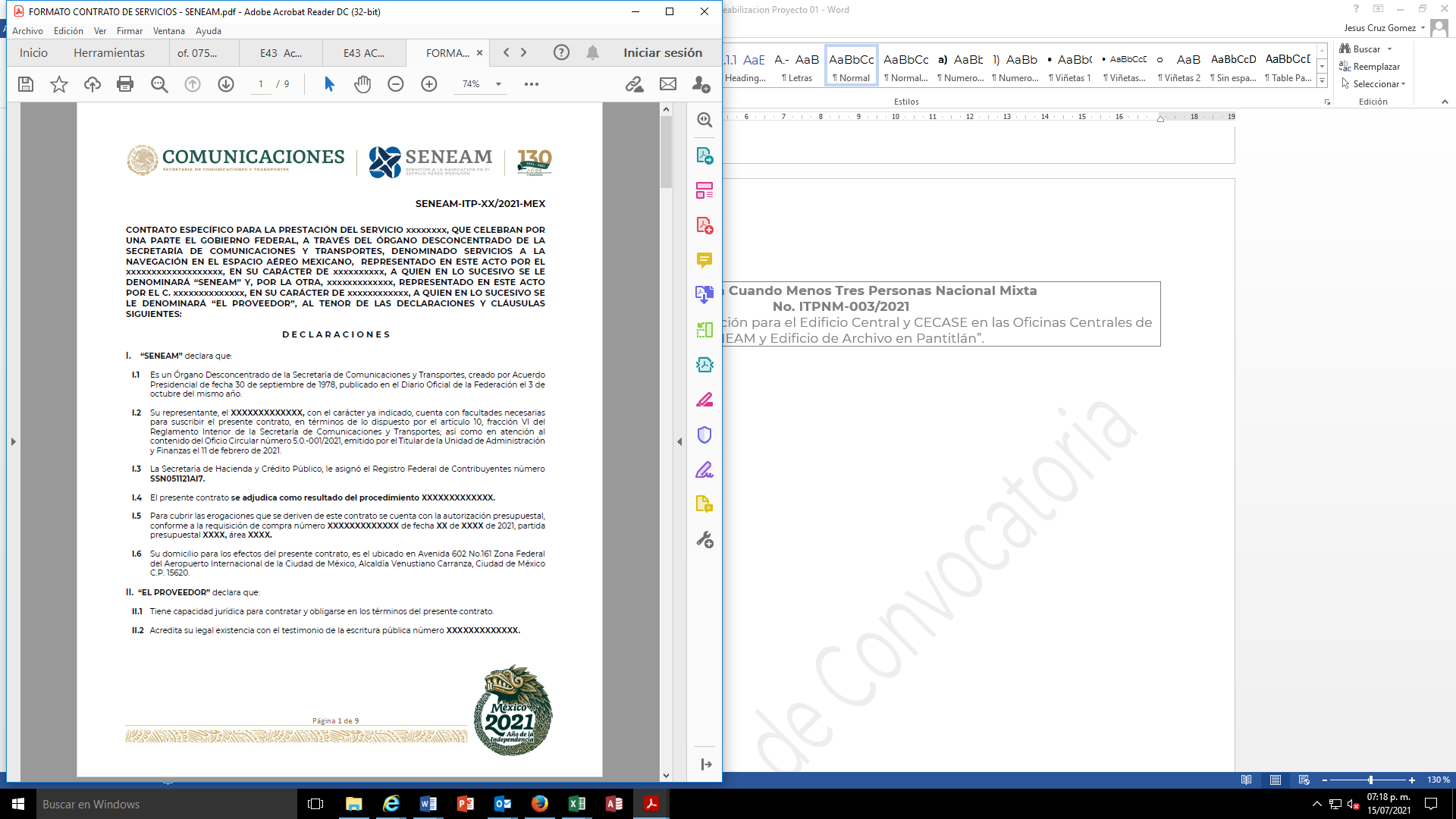 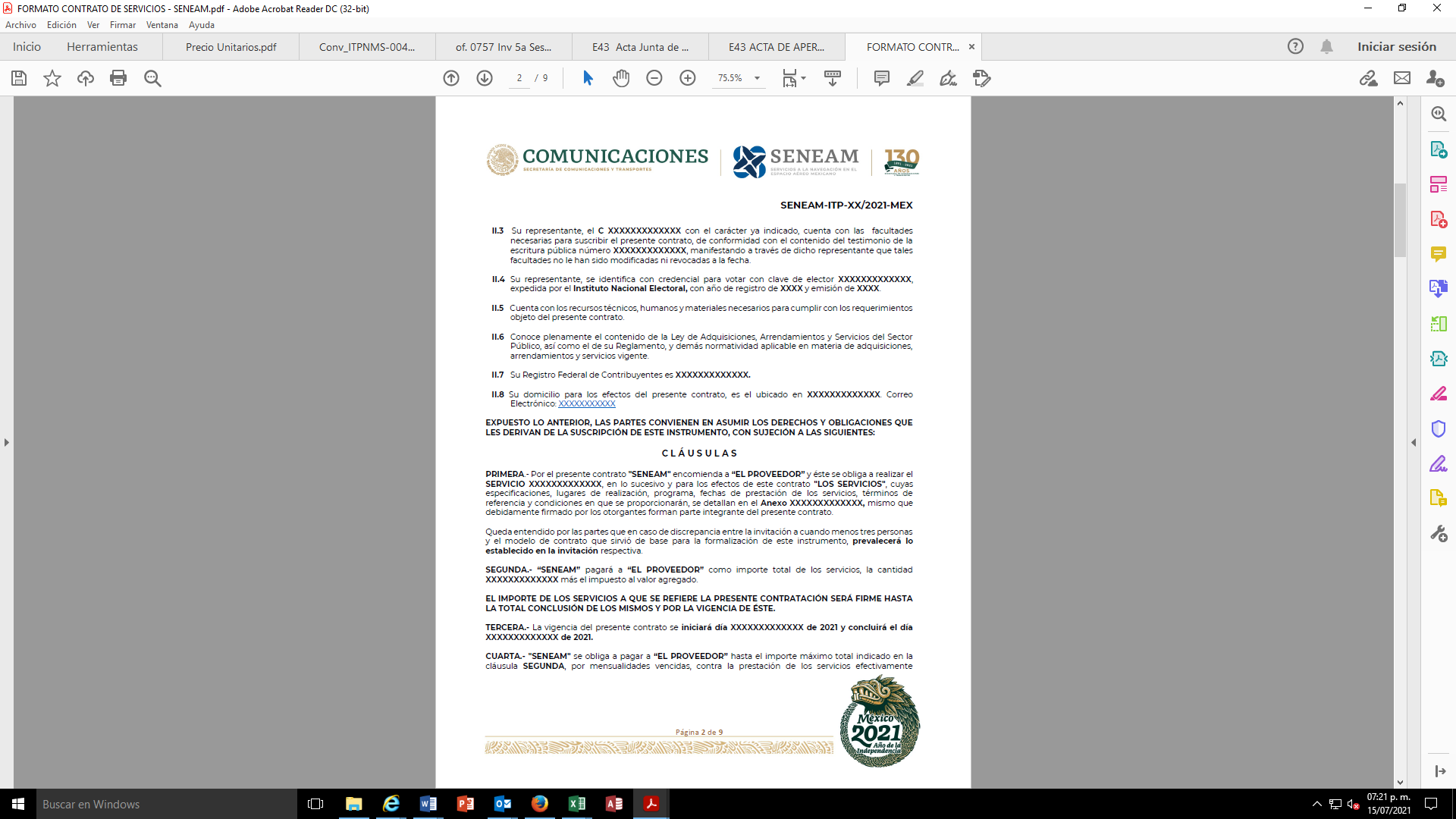 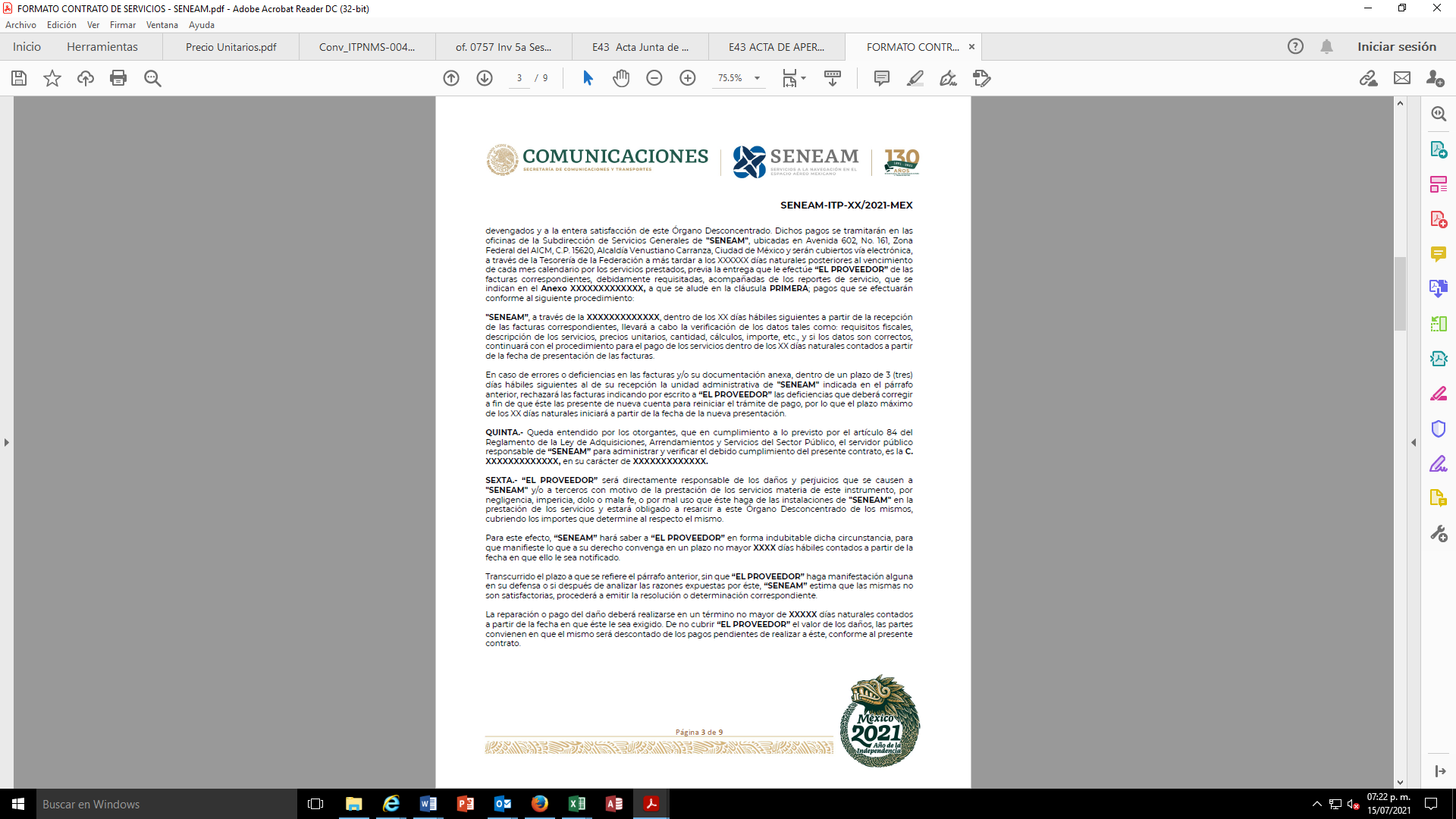 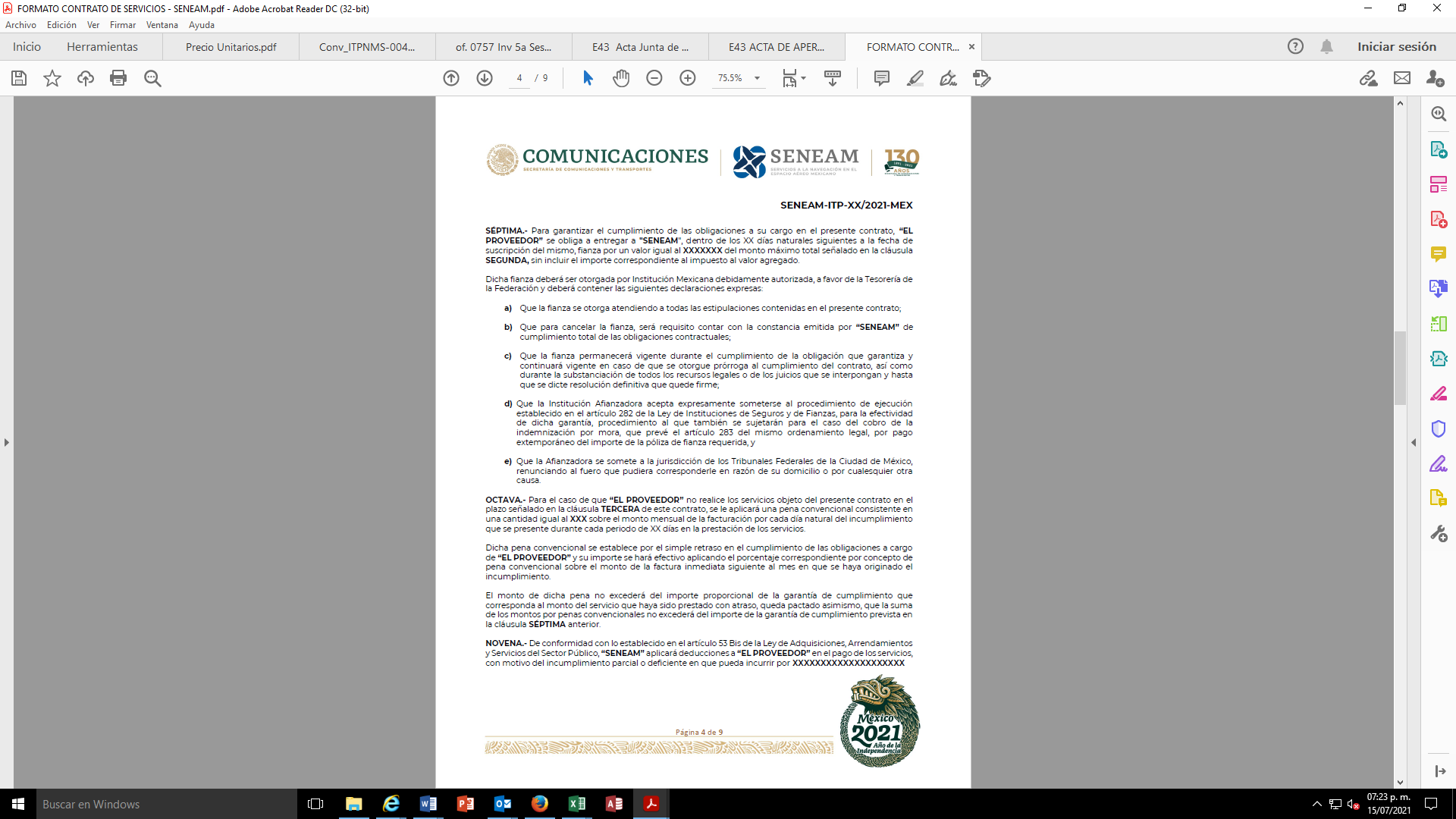 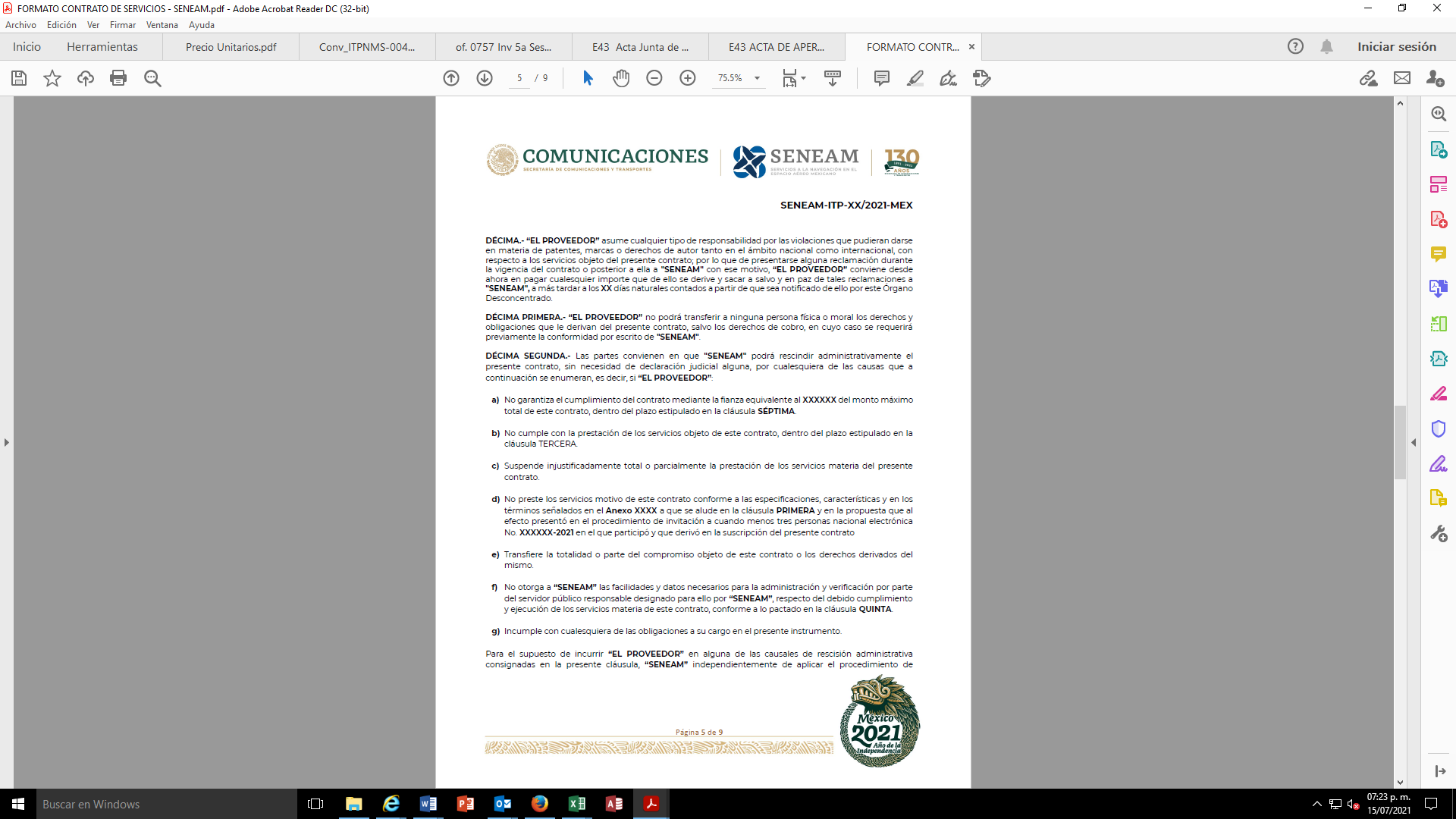 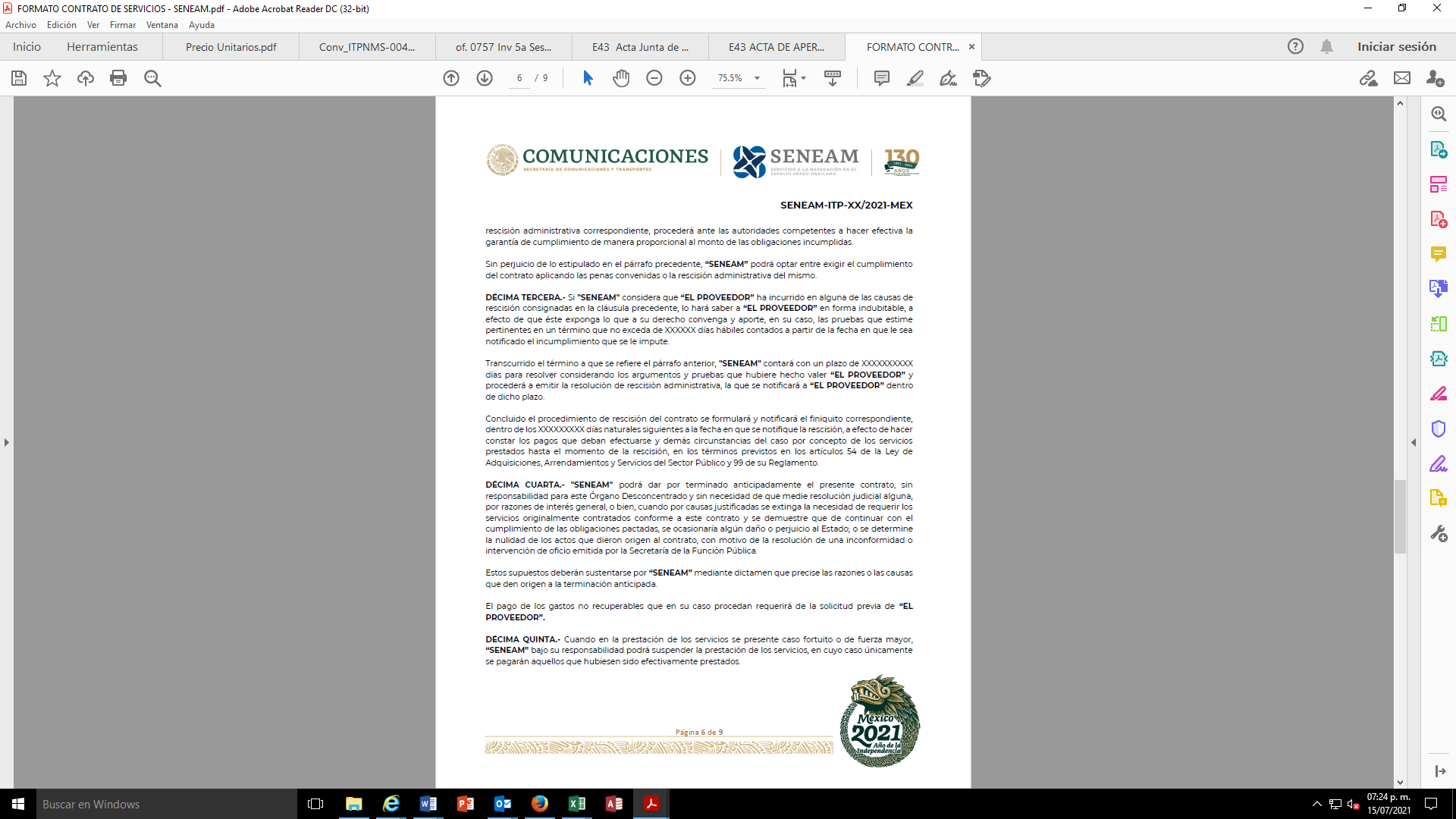 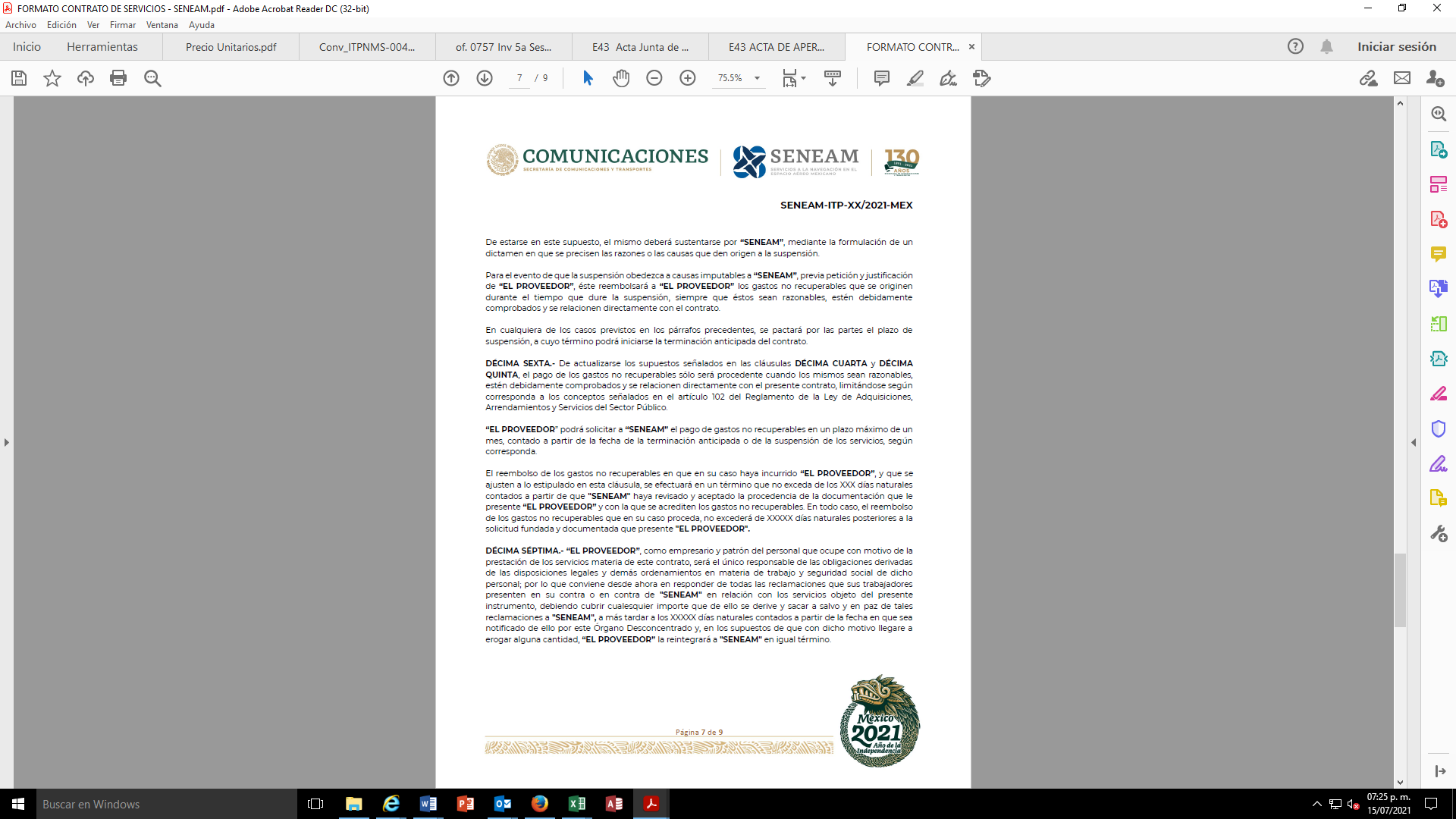 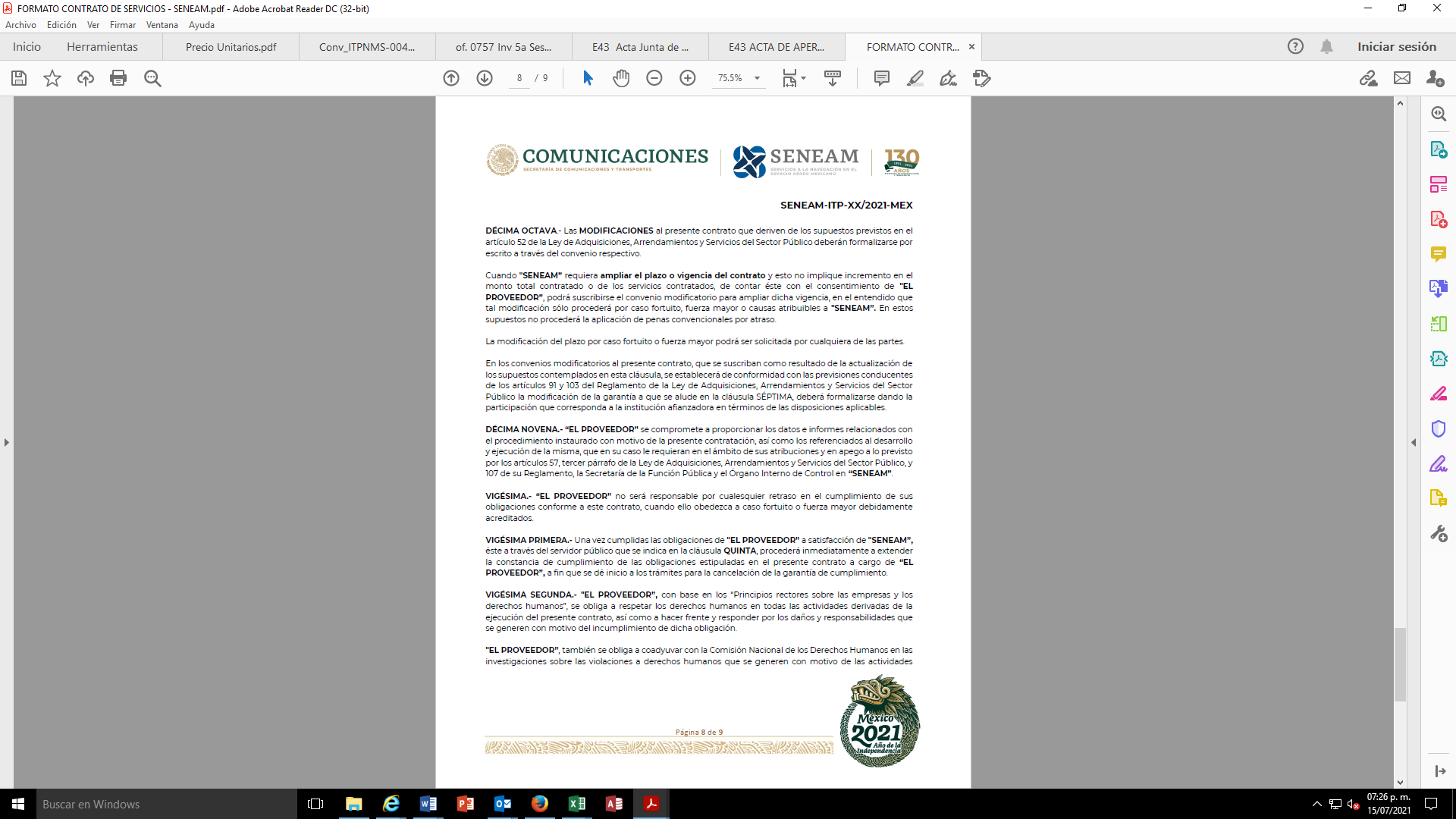 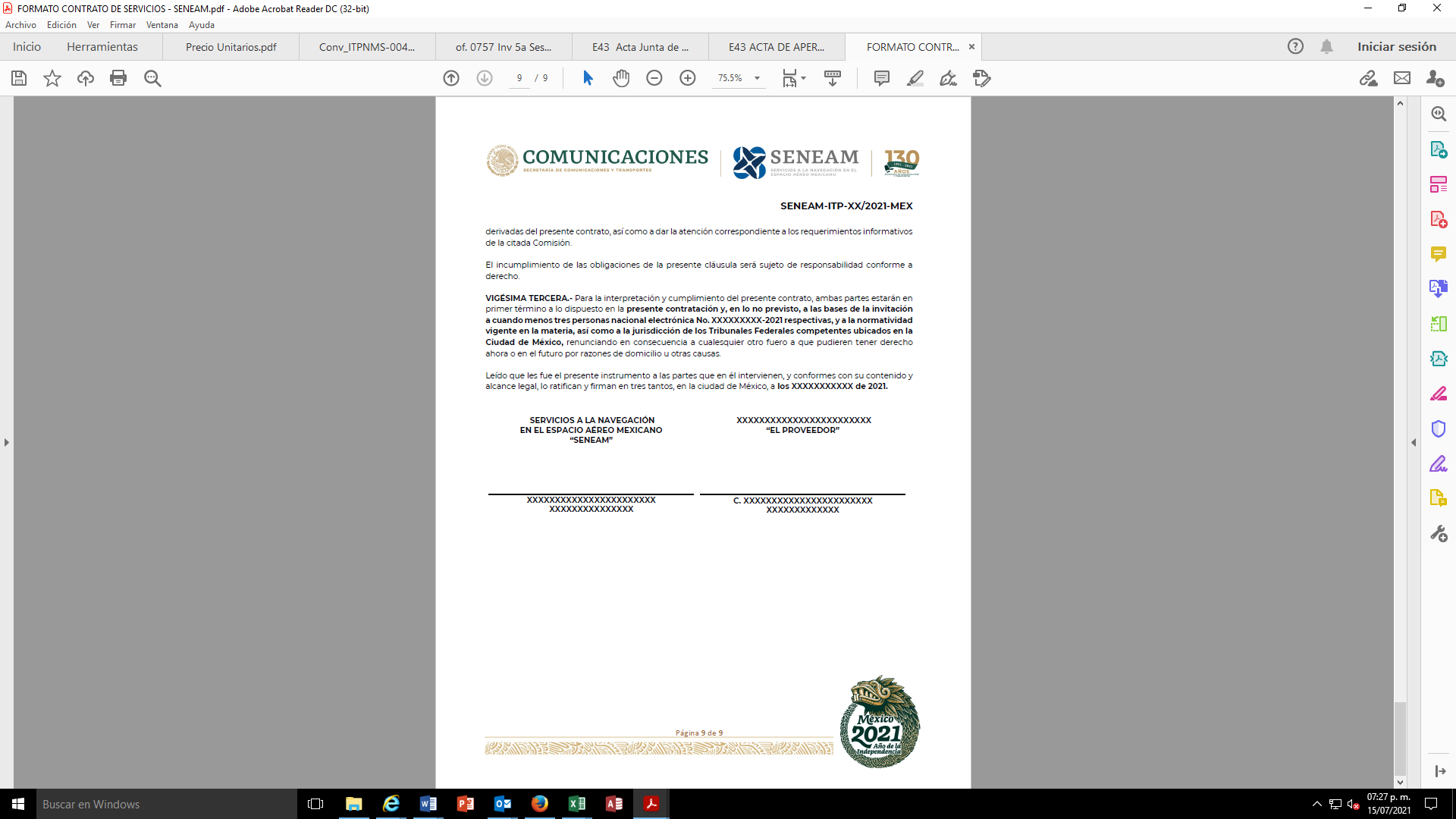 ANEXO 11 SEGURO DE RESPONSABILIDAD CIVIL.(EN PAPEL PREFERENTEMENTE MEMBRETADO DEL LICITANTE)SERVICIOS A LA NAVEGACIÓN EN EL ESPACIO AÉREO MEXICANOPRESENTEManifiesto nuestro compromiso en caso de resultar adjudicados, a nombre de la empresa que represento, a entregar póliza de Seguro de Responsabilidad Civil expedida por una compañía aseguradora mexicana por un monto de hasta por $ 500,000.00 (quinientos mil pesos 00/100 M.N.) por evento la cual deberá cubrir el riesgo de responsabilidad civil por daños a Servicios a la Navegación en el Espacio Aéreo Mexicano imputables a “EL PROVEEDOR” por el tiempo de vigencia del contrato.AtentamenteNombre y Firma del Representante Legal:Fecha:ANEXO 12 PROPUESTA TÉCNICA(EN PAPEL PREFERENTEMENTE MEMBRETADO DEL LICITANTE)SERVICIOS A LA NAVEGACIÓN EN EL ESPACIO AÉREO MEXICANOPRESENTEELABORAR TODOS LOS DOCUMENTOS EN IDIOMA ESPAÑOL, SIN TACHADURAS, RASPADURAS NI ENMENDADURAS. Y SE DEBEN FOLIAR TODOS LOS DOCUMENTOS Y DEBE SER FIRMADA POR EL REPRESENTANTE LEGAL EN SU ULTIMA HOJA.Vigencia de la propuesta: 90 días naturalesAtentamenteNombre y Firma del Representante Legal:Fecha:ANEXO 13 PROPUESTA ECONÓMICA(EN PAPEL PREFERENTEMENTE MEMBRETADO DEL LICITANTE)SERVICIOS A LA NAVEGACIÓN EN EL ESPACIO AÉREO MEXICANOPRESENTEELABORAR TODOS LOS DOCUMENTOS EN IDIOMA ESPAÑOL, SIN TACHADURAS, RASPADURAS NI ENMENDADURAS. SE DEBEN FOLIAR TODOS LOS DOCUMENTOS Y DEBE SER FIRMADA POR EL REPRESENTANTE LEGAL EN SU ULTIMA HOJA.Indicar el importe con letra sin I.V.A. ______________________________Moneda en que presento la propuesta económica: ___________________Precios fijos hasta la entrega de los bienes.No se otorgará anticipo.Condiciones de pago. Dentro de los 20 días naturales.Vigencia de la propuesta: 90 días naturales.AtentamenteNombre y Firma del Representante Legal:Fecha:ANEXO 4-A LISTA DE VERIFICACIÓN PARA REVISAR PROPOSICIONES.SERVICIOS A LA NAVEGACIÓN EN EL ESPACIO AÉREO MEXICANOPRESENTEREQUISITOS QUE DEBERÁN ACREDITAR QUIENES DECIDAN PARTICIPAR EN LA INVITACIÓN. RELACION DE LOS DOCUMENTOS QUE SE ENVIAN AtentamenteNombre y Firma del Representante Legal:Fecha:ANEXO 4-B ESCRITO DE MANIFESTACIÓN DE INTERÉS EN PARTICIPAR EN LA INVITACIÓN A CUANDO MENOS TRES PERSONAS (ELABORAR EN PAPEL MEMBRETADO DE LA EMPRESA)SERVICIOS A LA NAVEGACIÓN EN EL ESPACIO AÉREO MEXICANOPRESENTEYo _____________________ en mi calidad de Representante Legal, por medio del presente escrito expreso mi interés en participar en la Invitación a Cuando Menos Tres Personas Nacional Mixta No. ITPNM-003/2021, por mi propio derecho y en representación de __________________, S.A. de C.V., y para dar cumplimiento a lo que establece el Artículo 33 BIS de la Ley de Adquisiciones, Arrendamientos y Servicios del Sector Público, me permito asentar los siguientes datos generales: Del Licitante: Nombre o Razón Social: ______________________________________________________________________ Domicilio: __________________________________________________________________________________ Número Telefónico: __________________________________________________________________________ Dirección de Correo Electrónico: ________________________________________________________________ Registro Federal de Contribuyentes: _____________________________________________________________ Del Representante Legal: Nombre: ___________________________________________________________________________________ Domicilio: __________________________________________________________________________________ Número Telefónico: __________________________________________________________________________ Dirección de Correo Electrónico: ________________________________________________________________ Registro Federal de Contribuyentes: ____________________________________________________________AtentamenteNombre y Firma del Representante Legal:Fecha:Nota: El presente formato podrá ser reproducido por cada licitante, debiendo respetar su contenido, preferentemente, en el orden indicado.ANEXO 4-C FORMATO PARA SOLICITAR ACLARACIONES A LA CONVOCATORIA.SERVICIOS A LA NAVEGACIÓN EN EL ESPACIO AÉREO MEXICANOPRESENTEPartidaDescripción GeneralUnidad de MedidaCantidadÚnicaServicios de Impermeabilización para el Edificio Central y CECASE en las Oficinas Centrales de SENEAM y Edificio de Archivo en Pantitlán, de acuerdo al Anexo Técnico. Servicio1UnidadDirecciónLocalidadM2Oficinas CentralesAv. 602 No. 161, Zona Federal del AICM, Alcaldía Venustiano Carranza, C.P. 15620 CDMX3,061CECASEAv. 602 No. 161, Zona Federal del AICM, Alcaldía Venustiano Carranza, C.P. 15620CDMX430Archivo PantitlánCalle 5 No. 165, Col. Agrícola Pantitlán, Alcaldía Iztacalco,  C.P. 08100CDMX185Área contratante: Dirección de Recursos Materiales.Área requirente o solicitante: Subdirección de Servicios Generales. Área técnica: Dirección de Recursos Materiales a través de la Oficina de Obra Pública.Bien o Servicio:El descrito en el Anexo Técnico de la convocatoria.Convocatoria: El documento que contiene conceptos y criterios que regirán y serán aplicados para la contratación de los servicios objeto de la Invitación a Cuando Menos Tres Personas.CompraNet: Sistema electrónico de información pública gubernamental sobre adquisiciones, arrendamientos y servicios, a cargo de la Secretaría de Hacienda y Crédito Público, con dirección electrónica http://compranet.gob.mx.Contrato: Instrumento Jurídico a través del cual se regulan los derechos y obligaciones entre SENEAM y el o los licitantes que resulten adjudicados en la presente invitación.Convocante: Servicios a la Navegación en el Espacio Aéreo Mexicano (SENEAM), a través de la Dirección de Recursos Materiales.Domicilio de la Convocante:AV. 602 Nº 161 Zona Federal del Aeropuerto Internacional de la Ciudad de México, C.P. 15620, Ciudad de México, Teléfono (55)5786-5571.Investigación de mercado: La verificación de la existencia de bienes, arrendamientos o servicios, de Proveedores a nivel nacional o internacional y del precio estimado basado en la información que se obtenga en CompraNet, en la propia entidad, de organismos públicos o privados, de fabricantes de bienes o prestadores del servicio, o una combinación de dichas fuentes de información.Las partes:Se refiere al Proveedor y SENEAM.Ley o LAASSP: La Ley de Adquisiciones, Arrendamientos y Servicios del Sector Público.Licitante: La persona física o moral que participe en este procedimiento de Invitación a Cuando Menos Tres Personas.OIC: Órgano Interno de Control en SENEAM, ubicado en el domicilio de la Convocante.Proposición Conjunto integrado por la propuesta técnica, la propuesta económica y documentación legal que presenten los licitantes.Propuesta EconómicaDocumento que contiene la información proporcionada por los licitantes, con los montos que ofertan a la convocante para efectos del presente procedimiento, que deberá realizarse conforme a los términos y condiciones contenidos en el presente procedimiento y sus anexos técnicos.Propuesta Técnica: Documento que contiene la información proporcionada por los licitantes en el que se detallan las características y especificaciones de los bienes o servicios, que ofertan para efectos del presente procedimiento de contratación, que deberá realizarse conforme a los términos y condiciones contenidos en ésta convocatoria y sus anexos técnicos.Proveedor: La persona física o moral que con motivo de la adjudicación celebre el contrato.Reglamento o RLAASSP: Reglamento de la Ley de Adquisiciones, Arrendamientos y Servicios del Sector Público.SENEAM: Servicios a la Navegación en el Espacio Aéreo Mexicano.SFP:Secretaría de la Función Pública.SHCP: Secretaría de Hacienda y Crédito Público.UnidadDirecciónLocalidadOficinas CentralesAv. 602 No. 161, Zona Federal del AICM, Alcaldía Venustiano Carranza, C.P. 15620 CDMXCECASEAv. 602 No. 161, Zona Federal del AICM, Alcaldía Venustiano Carranza, C.P. 15620CDMXArchivo PantitlánCalle 5 No. 165, Col. Agrícola Pantitlán, Alcaldía Iztacalco,  C.P. 08100CDMXActoFechaHorarioPublicación de Convocatoria en “COMPRANET”19 de julio de 2021.HábilVisita a las Instalaciones de SENEAM21 de julio de 202110:00Junta de Aclaraciones a la Convocatoria23 de julio de 2021.10:00Presentación y Apertura de Proposiciones.26 de julio de 2021.11:00Fallo29 de julio de 2021.11:00Firma del contrato o pedido.Dentro de los 15 días a partir de la emisión del Fallo.9:00 a 18:00UNIDADDIRECCIÓNLOCALIDADM2Oficinas CentralesAv. 602 No. 161, Zona Federal del AICM, Alcaldía Venustiano Carranza, C.P. 15620 CDMX3061CECASEAv. 602 No. 161, Zona Federal del AICM, Alcaldía Venustiano Carranza, C.P. 15620CDMX430Archivo PantitlánCalle 5 No. 165, Col. Agrícola Pantitlán, Alcaldía Iztacalco,  C.P. 08100CDMX185Nombre del apoderado o representante legal:Datos del documento mediante el cual acredita su personalidad y facultades: _____________________________Escritura pública número:_____________________________ Fecha: _________________Nombre, número y lugar del Notario o Fedatario Público ante el cual se otorgó: ____________________________ASUNTO: INVITACIÓN A CUANDO MENOS TRES PERSONAS NACIONAL MIXTA Nº __________, PARA LA CONTRATACIÓN _______________.ASUNTO: INVITACIÓN A CUANDO MENOS TRES PERSONAS NACIONAL MIXTA Nº __________, PARA LA CONTRATACIÓN _______________.ASUNTO: INVITACIÓN A CUANDO MENOS TRES PERSONAS NACIONAL MIXTA Nº __________, PARA LA CONTRATACIÓN _______________.ASUNTO: INVITACIÓN A CUANDO MENOS TRES PERSONAS NACIONAL MIXTA Nº __________, PARA LA CONTRATACIÓN _______________.ASUNTO: INVITACIÓN A CUANDO MENOS TRES PERSONAS NACIONAL MIXTA Nº __________, PARA LA CONTRATACIÓN _______________.ASUNTO: INVITACIÓN A CUANDO MENOS TRES PERSONAS NACIONAL MIXTA Nº __________, PARA LA CONTRATACIÓN _______________.ASUNTO: INVITACIÓN A CUANDO MENOS TRES PERSONAS NACIONAL MIXTA Nº __________, PARA LA CONTRATACIÓN _______________.ASUNTO: INVITACIÓN A CUANDO MENOS TRES PERSONAS NACIONAL MIXTA Nº __________, PARA LA CONTRATACIÓN _______________.ASUNTO: INVITACIÓN A CUANDO MENOS TRES PERSONAS NACIONAL MIXTA Nº __________, PARA LA CONTRATACIÓN _______________.PartidaDescripciónUnidad de MedidaCantidad ÚnicaServicios de Impermeabilización para el Edificio Central y CECASE en las Oficinas Centrales de SENEAM y Edificio de Archivo en Pantitlán, de acuerdo al Anexo Técnico. Servicio1IMPERMEABILIZACION EDIFICO OFICINAS CENTRALES1REMOCIÓN Y RETIRO DE IMPERMEABILIZANTE VULCANIZADO EN MALAS CONDICIONES EN AZOTEA DE EDIFICIO DE OFICINAS CENTRALES, INCLUYE: CHAFLANES, Y TODA LA SUPERFICIE, ACARREOS VERTICALES Y HORIZONTALES EN CARRETILLA A SITIO AUTORIZADO POR SENEAM Y LIMPIEZA FINAL DE LA SUPERFICIE.M23,061.002APLICACIÓN DE IMPERMEABILIZANTE INTEGRAL EN LOSA A BASE DE UNA IMPREGNACIÓN DE HIDROPRIMER, Y FESTERMIP DE 4 MM ACABADO TERRACOTA, (SISTEMA VULCANIZADO CON SOPLETE DE GAS) O CALIDAD SIMILAR INCLUYE: MATERIALES, ACAREOS, ELEVACIÓN, CORTES, DESPERDICIOS, TRASLAPES, MANO DE OBRA. EQUIPO Y HERRAMIENTA,  MOVIMIENTO DE EQUIPOS, DUCTOS Y TUBERÍA EXISTENTES PARA LA CORRECTA APLICACIÓN DEL SISTEMA IMPERMEABILIZANTE, LIMPIEZA FINALM23,061.003ACARREO EN CAMIÓN DE MATERIAL PRODUCTO DE LA REMOCIÓN FUERA DE LA OBRA A TIRO LIBRE (SITIO AUTORIZADO POR EL MUNICIPIO), VOLUMEN MEDIDO EN BANCO, INCLUYE: CARGA A MAQUINA, FLETES, EQUIPO Y HERRAMIENTA Y LIMPIEZA FINAL DE LA SUPERFICIE. M3183.664REACONDICIONAMIENTO DE FALSO PLAFON CIEGO A BASE DE PLACAS DE YESO DE 13 MM DE ESPESOR CON ACABADO IGUAL O SIMILAR CALIDAD, EN UN ÁREA DE 3.50 X 2.10 METROS, UBICADO EN RECEPCION DE LA DIRECCION DE ÁREA DE ADMINISTRACIÓN 2° NIVEL, INCLUYE: RETIRO DE PLACAS DE YESO DAÑADAS, FIJACIÓN, ESQUINEROS, PASTA Y CINTA DE REFUERZO DE ACUERDO AL TIPO DE PANEL, ACARREOS VERTICALES Y HORIZONTALES HASTA LUGAR ASIGNADO POR SENEAM, ELEVACIÓN, CORTES, DESPERDICIOS, MANO DE OBRA. EQUIPO Y HERRAMIENTA,  ANDAMIOS, MOVIMIENTO DE EQUIPOS, DUCTOS REGISTROS EXISTENTES PARA LA CORRECTA COLOCACION DE PLAFON, LIMPIEZA FINALLOTE15SUSTITUCIÓN DE PLACAS DE PLAFON MODULAR DE 0.61 X 0.61 MTS. IGUAL O SIMILAR CALIDAD AL EXISTENTE, EN ÁREAS DE DIRECCIÓN 2° NIVEL, INCLUYE:  RETIRO DE PLACAS DAÑADAS, SUMINISTRO DE MATERIALES, TRAZO, CORTES, DESPERDICIOS, COLGANTEO,  MANO DE OBRA, EQUIPO Y HERRAMIENTA, ANDAMIOS Y TODO LONECESARIO PARA SU CORRECTA COLOCACIÓN.PZA306RENIVELACION DE FALSO PLAFON  EN ÁREA DE RECEPCIÓN DE DIRECCIÓN 2° NIVEL, INCLUYE:  NIVELACIÓN DE SUSPENSIÓN EXISTENTE, SUMINISTRO DE MATERIALES, TRAZO, CORTES, DESPERDICIOS, COLGANTEO,CLAVOS CON ANGULO AC 100, TAQUETES, CARGA CALIBRE 22 CORTO, MANO DE OBRA, EQUIPO Y HERRAMIENTA, ANDAMIOS Y TODO LONECESARIO PARA SU CORRECTA NIVELACIÓN.LOTE17LIMPIEZA FINAL PARA ENTREGA DE LOS TRABAJOS, INCLUYE: INSUMOS MENORES, ACARREOS, MANO DE OBRA, HERRAMIENTA, EQUIPO Y TODO LO NECESARIO PARA SU CORRECTA EJECUCIÓN.M23061IMPERMEABILIZACION CECASE8DEMOLICIÓN Y RETIRO DE PISO CON ACABADO CERAMICO, PEGAMENTO DE PISO EN AREA DE FUMADORES Y PASILLO DE CECASE, INCLUYE: ACARREOS HORIZONTALES DE MATERIAL PRODUCTO DE DEMOLICIÓN A CUALQUIER DISTANCIA, Y RETIRO FUERA DE LAS INSTALACIONES DE SENEAM,  MANO DE OBRA, HERRAMIENTA, EQUIPO, LIMPIEZA DEL ÁREA DE TRABAJO.M2589DEMOLICION Y RETIRO DE IMPERMEABILIZANTE VULCANIZADO EN MALAS CONDICIONES EN AZOTEA DE CECASE, INCLUYE: PREVIO RETIRO DE PASTO SINTETICO CON RECUPERACION DONDE INDIQUE SUPERVISION, CHAFLANES, ACARREOS EN CARRETILLA Y EN CAMION DE MATERIAL PRODUCTO DE LA DEMOLICION A FUERA DE LAS INSTALACIONES DE SENEAM A TIRO AUTORIZADO Y LIMPIEZA FINAL DE LA SUPERFICIE.M243010APLICACIÓN DE IMPERMEABILIZANTE INTEGRAL EN LOSA A BASE DE UNA IMPREGNACIÓN DE HIDROPRIMER, Y FESTERMIP DE 4 MM ACABADO TERRACOTA, (SISTEMA VULCANIZADO CON SOPLETE DE GAS) O CALIDAD SIMILAR INCLUYE: MATERIALES, ACAREOS, ELEVACIÓN, CORTES, DESPERDICIOS, TRASLAPES, MANO DE OBRA. EQUIPO Y HERRAMIENTA,  MOVIMIENTO DE EQUIPOS, DUCTOS Y TUBERÍA EXISTENTES PARA LA CORRECTA APLICACIÓN DEL SISTEMA IMPERMEABILIZANTE, LIMPIEZA FINALM243011LIMPIEZA DE PASTO SINTETICO Y COLOCACION EN SUPERFICIE IMPERMEABILIZADA DE CECASE, INCLUYE: ACARREOS DE PASTO SINTETICO A CUALQUIER DISTANCIA, INSUMOS MENORES, MANO DE OBRA, HERRAMIENTA, EQUIPO Y TODO LO NECESARIO PARA SU CORRECTA COLOCACION.M230612SUMINISTRO Y COLOCACIÓN DE LOSETA CERÁMICA INTERCERAMIC MODELO ABSOLUTE COLOR SUPER WHITE O SIMILAR DE 60 X 60 CM, EN PISO DE AREA DE FUMADORES Y PASILLO, ASENTADA CON ADHESIVO CREST INCLUYE: MATERIAL, FLETE, DESPERDICIO, ACARREO HASTA EL LUGAR DE SU UTILIZACIÓN, TRAZO, NIVELACIÓN PREPARACIÓN DE LA SUPERFICIE, FABRICACIÓN DE ADHESIVO, MAESTREADO, COLOCACIÓN, CORTES, REMATES, EMBOQUILLADO, LIMPIEZA Y RETIRO DE SOBRANTES FUERA DE OBRA, EQUIPO Y HERRAMIENTA.M258IMPERMEABILIZACION EN ARCHIVO DE PANTITLÁN13REMOCIÓN DE SISTEMA DE IMPERMEABILIZACIÓN EXISTENTE HASTA DEJAR LA SUPERFICIE COMPLETAMENTE LIMPIA, INCLUYE: ACARREOS VERTICALES Y HORIZONTALES EN CARRETILLA A SITIO AUTORIZADO POR SENEAM PRODUCTO DE LA DEMOLICION Y LIMPIEZA FINAL DE LA SUPERFICIE.M218514SUMINISTRO Y COLOCACION DE ENTORTADO 4 CMS. ESPESOR PROMEDIO DE CONCRETO LIGERO (MORTEROS CON DENSIDADES DE 700 KG/MT3 Y RESISTENCIA A LA COMPRESIÓN DE 25 KG/CM2) PARA CORREGIR PENDIENTES EN ÁREAS DE LOSA LIGERA, INCLUYE: MATERIALES, ACAREOS, ELEVACIÓN, DESPERDICIOS, MANO DE OBRA. EQUIPO Y HERRAMIENTA, LIMPIEZA Y RETIRO DE SOBRANTES FUERA DE LAS INSTALACIONES.M255.515APLICACIÓN DE IMPERMEABILIZANTE INTEGRAL EN LOSA A BASE DE UNA IMPREGNACIÓN DE HIDROPRIMER, Y FESTERMIP DE 4 MM ACABADO GRAVILLA TERRACOTA, (SISTEMA VULCANIZADO CON SOPLETE DE GAS) O CALIDAD SIMILAR INCLUYE: MATERIALES, ACAREOS, ELEVACIÓN, CORTES, DESPERDICIOS, TRASLAPES, MANO DE OBRA. EQUIPO Y HERRAMIENTA,  MOVIMIENTO DE EQUIPOS, DUCTOS Y TUBERÍA EXISTENTES PARA LA CORRECTA APLICACIÓN DEL SISTEMA IMPERMEABILIZANTE, LIMPIEZA Y RETIRO DE ESCOMBRO FUERA DE LAS INSTALACIONES.M218516ACARREO EN CAMIÓN DE MATERIAL PRODUCTO DE LA REMOCIÓN FUERA DE LA OBRA A TIRO LIBRE (SITIO AUTORIZADO POR EL MUNICIPIO), VOLUMEN MEDIDO EN BANCO, INCLUYE: CARGA A MAQUINA, FLETES, EQUIPO Y HERRAMIENTA. VOLUMEN MEDIDO EN BANCOM32017LIMPIEZA FINAL PARA ENTREGA DE LOS TRABAJOS, INCLUYE: INSUMOS MENORES, ACARREOS, MANO DE OBRA, HERRAMIENTA, EQUIPO Y TODO LO NECESARIO PARA SU CORRECTA EJECUCIÓN.M2185ASUNTO: INVITACIÓN A CUANDO MENOS TRES PERSONAS NACIONAL MIXTA Nº __________, PARA LA CONTRATACIÓN _______________.IMPERMEABILIZACION Y REACONDICIONAMIENTO DE FALSO PLAFON EN INSTALACIONES DE SENEAMIMPERMEABILIZACION Y REACONDICIONAMIENTO DE FALSO PLAFON EN INSTALACIONES DE SENEAMIMPERMEABILIZACION Y REACONDICIONAMIENTO DE FALSO PLAFON EN INSTALACIONES DE SENEAMIMPERMEABILIZACION Y REACONDICIONAMIENTO DE FALSO PLAFON EN INSTALACIONES DE SENEAMIMPERMEABILIZACION Y REACONDICIONAMIENTO DE FALSO PLAFON EN INSTALACIONES DE SENEAMIMPERMEABILIZACION Y REACONDICIONAMIENTO DE FALSO PLAFON EN INSTALACIONES DE SENEAMIMPERMEABILIZACION Y REACONDICIONAMIENTO DE FALSO PLAFON EN INSTALACIONES DE SENEAMNÚMERODESCRIPCIÓNUNIDADCANTIDADPRECIO UNITARIOIMPORTEIMPORTEIMPERMEABILIZACION EDIFICO OFICINAS CENTRALES1REMOCIÓN Y RETIRO DE IMPERMEABILIZANTE VULCANIZADO EN MALAS CONDICIONES EN AZOTEA DE EDIFICIO DE OFICINAS CENTRALES, INCLUYE: CHAFLANES, Y TODA LA SUPERFICIE, ACARREOS VERTICALES Y HORIZONTALES EN CARRETILLA A SITIO AUTORIZADO POR SENEAM Y LIMPIEZA FINAL DE LA SUPERFICIE.M23,061.002APLICACIÓN DE IMPERMEABILIZANTE INTEGRAL EN LOSA A BASE DE UNA IMPREGNACIÓN DE HIDROPRIMER, Y FESTERMIP DE 4 MM ACABADO TERRACOTA, (SISTEMA VULCANIZADO CON SOPLETE DE GAS) O CALIDAD SIMILAR INCLUYE: MATERIALES, ACAREOS, ELEVACIÓN, CORTES, DESPERDICIOS, TRASLAPES, MANO DE OBRA. EQUIPO Y HERRAMIENTA,  MOVIMIENTO DE EQUIPOS, DUCTOS Y TUBERÍA EXISTENTES PARA LA CORRECTA APLICACIÓN DEL SISTEMA IMPERMEABILIZANTE, LIMPIEZA FINALM23,061.003ACARREO EN CAMIÓN DE MATERIAL PRODUCTO DE LA REMOCIÓN FUERA DE LA OBRA A TIRO LIBRE (SITIO AUTORIZADO POR EL MUNICIPIO), VOLUMEN MEDIDO EN BANCO, INCLUYE: CARGA A MAQUINA, FLETES, EQUIPO Y HERRAMIENTA Y LIMPIEZA FINAL DE LA SUPERFICIE. M3183.664REACONDICIONAMIENTO DE FALSO PLAFON CIEGO A BASE DE PLACAS DE YESO DE 13 MM DE ESPESOR CON ACABADO IGUAL O SIMILAR CALIDAD, EN UN ÁREA DE 3.50 X 2.10 METROS, UBICADO EN RECEPCION DE LA DIRECCION DE ÁREA DE ADMINISTRACIÓN 2° NIVEL, INCLUYE: RETIRO DE PLACAS DE YESO DAÑADAS, FIJACIÓN, ESQUINEROS, PASTA Y CINTA DE REFUERZO DE ACUERDO AL TIPO DE PANEL, ACARREOS VERTICALES Y HORIZONTALES HASTA LUGAR ASIGNADO POR SENEAM, ELEVACIÓN, CORTES, DESPERDICIOS, MANO DE OBRA. EQUIPO Y HERRAMIENTA,  ANDAMIOS, MOVIMIENTO DE EQUIPOS, DUCTOS REGISTROS EXISTENTES PARA LA CORRECTA COLOCACION DE PLAFON, LIMPIEZA FINALLOTE15SUSTITUCIÓN DE PLACAS DE PLAFON MODULAR DE 0.61 X 0.61 MTS. IGUAL O SIMILAR CALIDAD AL EXISTENTE, EN ÁREAS DE DIRECCIÓN 2° NIVEL, INCLUYE:  RETIRO DE PLACAS DAÑADAS, SUMINISTRO DE MATERIALES, TRAZO, CORTES, DESPERDICIOS, COLGANTEO,  MANO DE OBRA, EQUIPO Y HERRAMIENTA, ANDAMIOS Y TODO LONECESARIO PARA SU CORRECTA COLOCACIÓN.PZA306RENIVELACION DE FALSO PLAFON  EN ÁREA DE RECEPCIÓN DE DIRECCIÓN 2° NIVEL, INCLUYE:  NIVELACIÓN DE SUSPENSIÓN EXISTENTE, SUMINISTRO DE MATERIALES, TRAZO, CORTES, DESPERDICIOS, COLGANTEO,CLAVOS CON ANGULO AC 100, TAQUETES, CARGA CALIBRE 22 CORTO, MANO DE OBRA, EQUIPO Y HERRAMIENTA, ANDAMIOS Y TODO LONECESARIO PARA SU CORRECTA NIVELACIÓN.LOTE17LIMPIEZA FINAL PARA ENTREGA DE LOS TRABAJOS, INCLUYE: INSUMOS MENORES, ACARREOS, MANO DE OBRA, HERRAMIENTA, EQUIPO Y TODO LO NECESARIO PARA SU CORRECTA EJECUCIÓN.M23061IMPERMEABILIZACION CECASE8DEMOLICIÓN Y RETIRO DE PISO CON ACABADO CERAMICO, PEGAMENTO DE PISO EN AREA DE FUMADORES Y PASILLO DE CECASE, INCLUYE: ACARREOS HORIZONTALES DE MATERIAL PRODUCTO DE DEMOLICIÓN A CUALQUIER DISTANCIA, Y RETIRO FUERA DE LAS INSTALACIONES DE SENEAM,  MANO DE OBRA, HERRAMIENTA, EQUIPO, LIMPIEZA DEL ÁREA DE TRABAJO.M2589DEMOLICION Y RETIRO DE IMPERMEABILIZANTE VULCANIZADO EN MALAS CONDICIONES EN AZOTEA DE CECASE, INCLUYE: PREVIO RETIRO DE PASTO SINTETICO CON RECUPERACION DONDE INDIQUE SUPERVISION, CHAFLANES, ACARREOS EN CARRETILLA Y EN CAMION DE MATERIAL PRODUCTO DE LA DEMOLICION A FUERA DE LAS INSTALACIONES DE SENEAM A TIRO AUTORIZADO Y LIMPIEZA FINAL DE LA SUPERFICIE.M243010APLICACIÓN DE IMPERMEABILIZANTE INTEGRAL EN LOSA A BASE DE UNA IMPREGNACIÓN DE HIDROPRIMER, Y FESTERMIP DE 4 MM ACABADO TERRACOTA, (SISTEMA VULCANIZADO CON SOPLETE DE GAS) O CALIDAD SIMILAR INCLUYE: MATERIALES, ACAREOS, ELEVACIÓN, CORTES, DESPERDICIOS, TRASLAPES, MANO DE OBRA. EQUIPO Y HERRAMIENTA,  MOVIMIENTO DE EQUIPOS, DUCTOS Y TUBERÍA EXISTENTES PARA LA CORRECTA APLICACIÓN DEL SISTEMA IMPERMEABILIZANTE, LIMPIEZA FINALM243011LIMPIEZA DE PASTO SINTETICO Y COLOCACION EN SUPERFICIE IMPERMEABILIZADA DE CECASE, INCLUYE: ACARREOS DE PASTO SINTETICO A CUALQUIER DISTANCIA, INSUMOS MENORES, MANO DE OBRA, HERRAMIENTA, EQUIPO Y TODO LO NECESARIO PARA SU CORRECTA COLOCACION.M230612SUMINISTRO Y COLOCACIÓN DE LOSETA CERÁMICA INTERCERAMIC MODELO ABSOLUTE COLOR SUPER WHITE O SIMILAR DE 60 X 60 CM, EN PISO DE AREA DE FUMADORES Y PASILLO, ASENTADA CON ADHESIVO CREST INCLUYE: MATERIAL, FLETE, DESPERDICIO, ACARREO HASTA EL LUGAR DE SU UTILIZACIÓN, TRAZO, NIVELACIÓN PREPARACIÓN DE LA SUPERFICIE, FABRICACIÓN DE ADHESIVO, MAESTREADO, COLOCACIÓN, CORTES, REMATES, EMBOQUILLADO, LIMPIEZA Y RETIRO DE SOBRANTES FUERA DE OBRA, EQUIPO Y HERRAMIENTA.M258IMPERMEABILIZACION EN ARCHIVO DE PANTITLÁN13REMOCIÓN DE SISTEMA DE IMPERMEABILIZACIÓN EXISTENTE HASTA DEJAR LA SUPERFICIE COMPLETAMENTE LIMPIA, INCLUYE: ACARREOS VERTICALES Y HORIZONTALES EN CARRETILLA A SITIO AUTORIZADO POR SENEAM PRODUCTO DE LA DEMOLICION Y LIMPIEZA FINAL DE LA SUPERFICIE.M218514SUMINISTRO Y COLOCACION DE ENTORTADO 4 CMS. ESPESOR PROMEDIO DE CONCRETO LIGERO (MORTEROS CON DENSIDADES DE 700 KG/MT3 Y RESISTENCIA A LA COMPRESIÓN DE 25 KG/CM2) PARA CORREGIR PENDIENTES EN ÁREAS DE LOSA LIGERA, INCLUYE: MATERIALES, ACAREOS, ELEVACIÓN, DESPERDICIOS, MANO DE OBRA. EQUIPO Y HERRAMIENTA, LIMPIEZA Y RETIRO DE SOBRANTES FUERA DE LAS INSTALACIONES.M255.515APLICACIÓN DE IMPERMEABILIZANTE INTEGRAL EN LOSA A BASE DE UNA IMPREGNACIÓN DE HIDROPRIMER, Y FESTERMIP DE 4 MM ACABADO GRAVILLA TERRACOTA, (SISTEMA VULCANIZADO CON SOPLETE DE GAS) O CALIDAD SIMILAR INCLUYE: MATERIALES, ACAREOS, ELEVACIÓN, CORTES, DESPERDICIOS, TRASLAPES, MANO DE OBRA. EQUIPO Y HERRAMIENTA,  MOVIMIENTO DE EQUIPOS, DUCTOS Y TUBERÍA EXISTENTES PARA LA CORRECTA APLICACIÓN DEL SISTEMA IMPERMEABILIZANTE, LIMPIEZA Y RETIRO DE ESCOMBRO FUERA DE LAS INSTALACIONES.M218516ACARREO EN CAMIÓN DE MATERIAL PRODUCTO DE LA REMOCIÓN FUERA DE LA OBRA A TIRO LIBRE (SITIO AUTORIZADO POR EL MUNICIPIO), VOLUMEN MEDIDO EN BANCO, INCLUYE: CARGA A MAQUINA, FLETES, EQUIPO Y HERRAMIENTA. VOLUMEN MEDIDO EN BANCOM32017LIMPIEZA FINAL PARA ENTREGA DE LOS TRABAJOS, INCLUYE: INSUMOS MENORES, ACARREOS, MANO DE OBRA, HERRAMIENTA, EQUIPO Y TODO LO NECESARIO PARA SU CORRECTA EJECUCIÓN.M2185SUBTOTAL $                                 -   IVA $                                 -   TOTAL $                                 -   ASUNTO: INVITACIÓN A CUANDO MENOS TRES PERSONAS NACIONAL MIXTA Nº __________, PARA LA CONTRATACIÓN _______________.Requerimiento de la ConvocatoriaVerificaciónVerificaciónObservacionesRequerimiento de la ConvocatoriaEntregóEntregóObservacionesRequerimiento de la ConvocatoriaSíNoObservaciones4.- DOCUMENTACION LEGAL4.- DOCUMENTACION LEGAL4.- DOCUMENTACION LEGAL4.- DOCUMENTACION LEGALFacultades suficientes para suscribir a nombre de su representada la propuesta correspondiente (ANEXO 1)Identificación Oficial del Representante Legal.  (Anexo Caratula 2)Artículos 50 y 60 de “LA LEY” (Anexo  3)Declaración de Integridad (Anexo 4) No Inhabilitadas por la SFP (Anexo 5)MIPYMES. (Anexo 6)Nacionalidad del Licitante y Origen de los Bienes (Anexo 7)Artículo 49 de Ley General de Responsabilidades Administrativas (Anexo 8)Aceptación del Modelo de Contrato (Anexo 9)4.2 PROPUESTA TECNICA: (ANEXO 10)4.2 PROPUESTA TECNICA: (ANEXO 10)4.2 PROPUESTA TECNICA: (ANEXO 10)4.2 PROPUESTA TECNICA: (ANEXO 10)4.2.1 Descripción de los bienes.4.2.2 Currículum del licitante actualizado.4.2.3 Refacciones. No aplica.4.2.4 Servicio Postventa.4.2.5 Distribuidores Autorizados.4.2.6 Plazo y Lugar de entrega de los Bienes.4.2.7 Suministros parciales4.2.8 Empaque y embalaje4.2.9 Equipos Nuevos.4.2.10 Normas Oficiales (NOM´s)4.2.11 Patentes, Marcas y Derechos de Autor4.2.12 Folletos, Catálogos o Fichas Técnicas4.2.13 Verificación de los bienes.4.2.14 Artículo 53 de “LA LEY”4.3 PROPUESTA ECONÓMICA (Anexo 11)4.3.2 Relación de documentos que entrega el licitante (Anexo 4-A)ASUNTO: INVITACIÓN A CUANDO MENOS TRES PERSONAS NACIONAL MIXTA Nº __________, PARA LA CONTRATACIÓN _______________.ASUNTO: INVITACIÓN A CUANDO MENOS TRES PERSONAS NACIONAL MIXTA Nº __________, PARA LA CONTRATACIÓN _______________.Dicho formato deberá contener la siguiente estructura:Ciudad de México, a ___  de____  de 2021.Dirección de Recursos MaterialesPresente.Número de Invitación a Cuando Menos Tres Personas:Nombre del Licitante:Dirección:Teléfono:Email:Nombre y firma del Representante Legal